建设项目环境影响报告表 项目名称：    年产2000万米新型纺织窗纱面料项目        建设单位(盖章)：    湖州凌跃纺织科技有限公司　  　　 编制单位：          浙江同成环境科技有限公司       编制日期： 2020年7月目   录一、建设项目基本情况	1二、建设项目所在地自然环境和相关规划情况	9三、环境质量状况	17四、评价适用标准	23五、建设项目工程分析	27六、项目主要污染物产生及预计排放情况	37七、环境影响分析	38八、建设项目拟采取的防治措施及预期治理效果	48九、主要结论和建议	48附图：1．建设项目地理位置图；2．项目周边环境照片图；3．湖州市区环境功能区划图；4．湖州市区生态保护红线图；5．地下水监测点位图。附件：1．浙江省企业投资项目备案（赋码）信息表；2．营业执照；3．租赁合同；4．土地证。附表：1．建设项目环评审批基础信息表。一、建设项目基本情况二、建设项目所在地自然环境和相关规划情况三、环境质量状况四、评价适用标准五、建设项目工程分析六、项目主要污染物产生及预计排放情况七、环境影响分析八、建设项目拟采取的防治措施及预期治理效果九、主要结论和建议项目名称年产2000万米新型纺织窗纱面料项目年产2000万米新型纺织窗纱面料项目年产2000万米新型纺织窗纱面料项目年产2000万米新型纺织窗纱面料项目年产2000万米新型纺织窗纱面料项目年产2000万米新型纺织窗纱面料项目建设单位湖州凌跃纺织科技有限公司湖州凌跃纺织科技有限公司湖州凌跃纺织科技有限公司湖州凌跃纺织科技有限公司湖州凌跃纺织科技有限公司湖州凌跃纺织科技有限公司法人代表姚海华姚海华姚海华联系人姚金跃姚金跃通讯地址湖州市吴兴区东林镇保戈路3786号湖州市吴兴区东林镇保戈路3786号湖州市吴兴区东林镇保戈路3786号湖州市吴兴区东林镇保戈路3786号湖州市吴兴区东林镇保戈路3786号湖州市吴兴区东林镇保戈路3786号联系电话1370572665113705726651传真/邮政编码313000建设地点湖州市吴兴区东林镇保戈路3786号（项目厂区中心点经度：120.112089°、纬度30.688356°）湖州市吴兴区东林镇保戈路3786号（项目厂区中心点经度：120.112089°、纬度30.688356°）湖州市吴兴区东林镇保戈路3786号（项目厂区中心点经度：120.112089°、纬度30.688356°）湖州市吴兴区东林镇保戈路3786号（项目厂区中心点经度：120.112089°、纬度30.688356°）湖州市吴兴区东林镇保戈路3786号（项目厂区中心点经度：120.112089°、纬度30.688356°）湖州市吴兴区东林镇保戈路3786号（项目厂区中心点经度：120.112089°、纬度30.688356°）立项审批部门湖州市吴兴区发展改革和经济委员会湖州市吴兴区发展改革和经济委员会湖州市吴兴区发展改革和经济委员会批准文号2019-330502-17-03-8186082019-330502-17-03-818608建设性质新建新建新建行业类别及代码C1751化纤织造加工C1751化纤织造加工建筑面积(m2)169661696616966绿化面积(平方米)//总投资(万元)4500其中：环保投资(万元)其中：环保投资(万元)35环保投资占总投资比例0.8%评价经费(万元)/预期投产日期预期投产日期2021年6月2021年6月2021年6月工程内容及规模：1.1项目由来及概况窗纱，与窗帘布相伴的的窗纱不仅给居室增添柔和、温磬、浪漫的氛围，而且最有采光柔和、透气通风的特性，它可调节你的心情，给人一种若隐若现的朦胧感。窗纱具有隔热保温、防紫外线、单向透视、保护隐私等优点，因此窗纱有着广阔的市场。湖州凌跃纺织科技有限公司利用已购厂房，购置喷水织机、倍捻机、扦经机、洛丝机等国产设备，项目建成后形成年产2000万米窗纱布的生产能力。预计实现销售收入1.2亿元，利税500万元。湖州市吴兴区发展改革和经济委员会以2019-330502-17-03-818608对该项目进行了备案，具体见附件1。根据《中华人民共和国环境影响评价法》和《浙江省建设项目环境保护管理办法》等法律法规的有关规定，建设项目在实施前必须进行环境影响评价工作。受湖州凌跃纺织科技有限公司委托，我公司承担该项目的环境影响评价工作。根据《国民经济行业代码》（GB/T4754-2017），本项目属于C1751“化纤织造加工”；对照《建设项目环境影响评价分类管理名录》（原国家环保部令第44号+生态环境部1号部令），本项目属于“六、纺织业”中“20纺织品制造-其他（编织物及其制品制造除外）”类，需编制环境影响报告表。我们在现场踏勘、调查的基础上，通过对有关资料的收集、整理和分析计算，根据相关技术规范编制了该项目的环境影响报告表，报送审查。1.2编制依据1.2编制依据1.2.1相关国家法律法规《中华人民共和国环境保护法》(中华人民共和国主席令第九号，2015.1.1起施行)；《中华人民共和国环境影响评价法(2018年修订)》(第十三届全国人民代表大会常务委员会第七次会议，2019.1.1起施行)；《中华人民共和国水污染防治法(2017年修订)》(中华人民共和国主席令第八十七号，2018.1.1起施行)；《中华人民共和国大气污染防治法(2018年修订》(第十三届全国人民代表大会常务委员会第六次会议，2018.10.26起施行)；《中华人民共和国环境噪声污染防治法(2018年修订)》(第十三届全国人民代表大会常务委员会第七次会议，2019.1.1起施行)；《中华人民共和国固体废物污染环境防治法》(中华人民共和国主席令第五十八号，2016.11.7起施行)；《中华人民共和国土壤污染防治法》(中华人民共和国主席令第八号，2019.1.1起施行)；《危险化学品安全管理条例》(中华人民共和国国务院令第645号，2013.12.7起施行)；《建设项目环境保护管理条例(2017年修订版)》(中华人民共和国国务院令第682号，2017.10.1起施行)；《建设项目环境影响评价文件分级审批规定》(环境保护部令第5号，2009.3.1起施行)；《国家危险废物名录》(环境保护部令第39号，2016.8.1起施行)；《建设项目环境影响评价分类管理名录》(环境保护部令第44号，2017.9.1起施行)；《关于修改<建设项目环境影响评价分类管理名录>部分内容的决定》(生态环境部令 第1号，2018.4.28起施行)；《建设项目危险废物环境影响评价指南》(环境保护部公告2017年第43号，2017.10.1起施行)；中华人民共和国国务院第604号令《太湖流域管理条例》（2011.11.1）。1.2.2相关地方法律法规《浙江省建设项目环境保护管理办法(2018年修正)》(浙江省人民政府令第364号，2018.3.1起施行)；《浙江省大气污染防治条例(2016年修正)》(浙江省第十二届人民代表大会常务委员会公告第41号，2016.7.1起施行)；《浙江省水污染防治条例(2017年修正)》(浙江省人民代表大会常务委员会公告第74号，2018.1.1起施行)；《浙江省固体废物污染环境防治条例(2017年修正)》(浙江省第十二届人民代表大会常务委员会第四十四次会议，2017.9.30起施行)；《浙江省环境污染监督管理办法(第四次修订)》(省政府令第341号，2015.12.28起施行)；《关于印发<浙江省建设项目主要污染物总量准入审核办法(试行)>的通知》(浙环发[2012]10号，2012.4.1起施行)；浙江省人民政府《浙江省人民政府关于印发浙江省水污染防治行动计划的通知》（浙政发[2016]12号，2016.3.30起施行）；《关于印发<浙江省工业污染防治“十三五”规划>的通知》(浙环发[2016]46号，2016.10.17起施行)；《关于做好挥发性有机物总量控制工作的通知》(浙环发[2017]29号，2017.7.17起施行) ；《浙江省人民政府关于印发浙江省打赢蓝天保卫战三年行动计划的通知》(浙政发[2018]35号，2018.10.08)。1.2.3相关产业政策（1）中华人民共和国国家发展和改革委员会2016年第36号令《国家发展改革委关于修改<产业结构调整指导目录（2011年本）>有关条款的规定》（2016年3月25日）；（2）浙淘汰办[2012]20号《浙江省淘汰落后生产能力指导目录（2012年本）》（2012年12月28日）；（3）湖政发【2012】51号《湖州市产业发展导向目录（2012年本）》（2012年11月30日）。1.2.4相关区域规划（1）浙江省环保厅、水利厅《浙江省水功能区水环境功能区划分方案（2015）》；（2）《湖州市区环境功能区划》，2015.5。（3）浙江省人民政府《浙江省人民政府关于发布浙江省生态保护红线的通知》，浙政发[2018]30号。1.2.5相关技术规范（1）《建设项目环境影响评价技术导则-总纲》（HJ2.1-2016）；（2）《环境影响评价技术导则-大气环境》（HJ2.2-2018）；（3）《环境影响评价技术导则-地面水环境》（HJ2.3-2018）；（4）《环境影响评价技术导则-声环境》（HJ2.4-2009）；（5）《环境影响评价技术导则-土壤环境》（HJ964-2018）；（6）《环境影响评价技术导则-地下水环境》（HJ610-2016）；（7）《建设项目环境风险评价技术导则》（HJ169-2018）；（8）《声环境功能区划分技术规范》（GB/T15190-2014）。1.2.6相关技术文件（1）浙江省企业投资项目信息表；（2）建设单位提供的其他相关技术资料；（3）企业与本环评单位签订的环评委托协议书。1.3建设地点、周边概况、总平面布置图（1）建设地点及周边概况本项目购置新厂房进行建设生产，具体地理位置见附图1。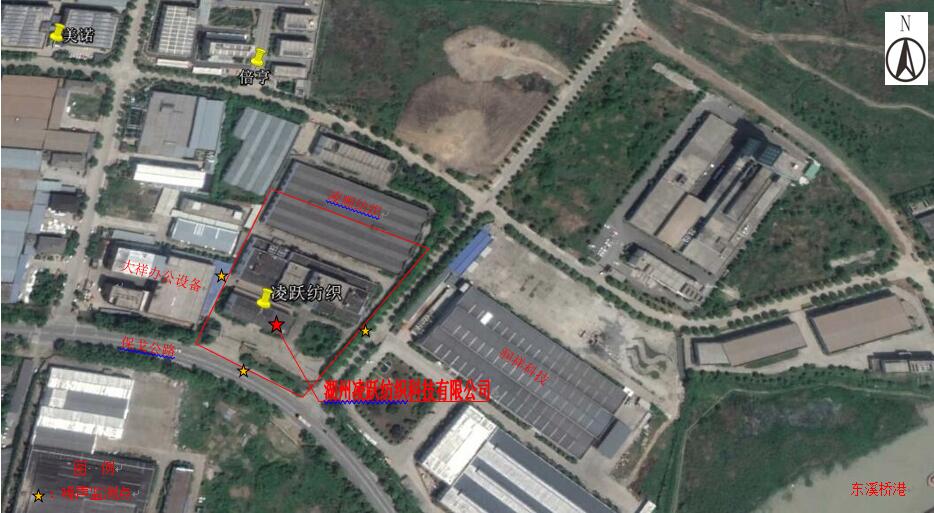 图1-1  项目厂区周围情况图根据现场踏勘，项目所在的湖州凌跃纺织科技有限公司厂区周边情况如下：东侧紧邻马路，马路对面为湖州润祥科技有限公司；南侧紧邻保戈公路，路对面为空地；西侧紧邻浙江大祥办公设备有限公司；北侧紧邻湖州凌顺纺织有限公司。距离项目厂区厂界最近的敏感点为西侧414米外的东明新村。同时根据现场勘查，得到周围敏感点与本项目生产车间的距离，具体见表1-1。表1-1  周围敏感点与项目厂房距离情况表（2）总平面布置图项目湖州凌跃纺织科技有限公司已购置现有厂房。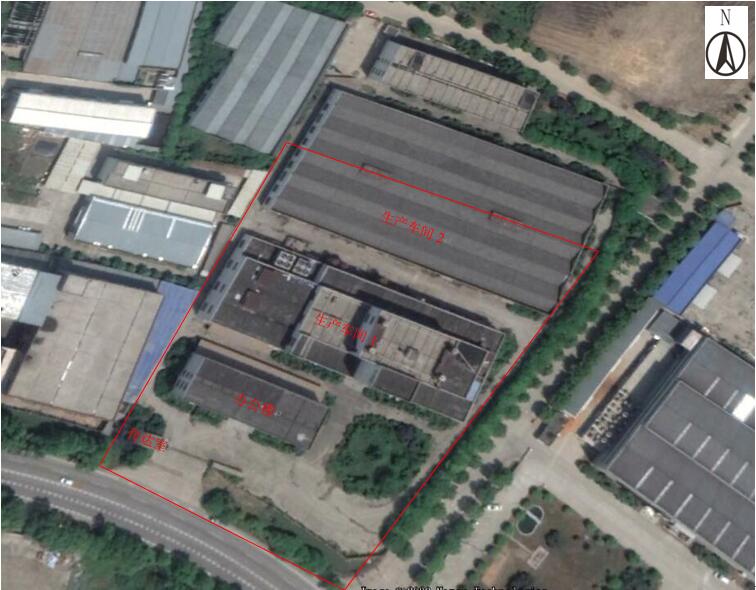 图1-2  项目厂区总平面布置图具体项目厂房等各构筑物功能规划及建筑面积情况见表1-2。表1-2  厂区各建筑规划设置一览表1.4项目建设内容和工程组成本项目的主要建设内容和组成情况见表1-3。表1-3  本项目的主要建设内容和工程组成1.5产品方案及规模建设项目为年产2000万米新型纺织窗纱面料项目，产品的方案规模及规格见表1-4。表1-4  项目产品方案及规模1.6原辅材料、能源消耗及其性质生产主要原辅材料及能源消耗情况具体见表1-5。表1-5  主要原辅材料消耗一览表1.7主要生产设备项目主要生产设备见表1-7。表1-7  项目主要生产设备表1.8公用工程（1）给水：项目总用水量约26500t/a，主要为生产用水和职工生活用水。所需用水由当地供水管网统一提供。（2）排水：排水“清污分流”、“雨污分流”的原则进行设计实施，雨水经厂区雨水管网收集后排除；本项目生产废水经自建污水站处理达到回用要求后90%回用于喷水机，剩下10%与经化粪池预处理的生活污水纳管排入湖州诚信污水处理有限公司，处理达标后尾水排入东溪桥港（功能区未划分）。纳管标准执行《污水处理综合排放标准》（GB8978-1996）中的三级标准及氨氮执行《工业企业废水氮、磷污染物间接排放限值》（DB33/887-2013）标准，湖州诚信污水处理有限公司出水标准执行《城镇污水处理厂污染物排放标准》（GB18918-2002）中一级标准A类标准。1.9生产组织安排及劳动定员本项目新增员工46人。生产班制为三班制生产，年工作日约300天。项目不设置食堂、宿舍。工程内容及规模：1.1项目由来及概况窗纱，与窗帘布相伴的的窗纱不仅给居室增添柔和、温磬、浪漫的氛围，而且最有采光柔和、透气通风的特性，它可调节你的心情，给人一种若隐若现的朦胧感。窗纱具有隔热保温、防紫外线、单向透视、保护隐私等优点，因此窗纱有着广阔的市场。湖州凌跃纺织科技有限公司利用已购厂房，购置喷水织机、倍捻机、扦经机、洛丝机等国产设备，项目建成后形成年产2000万米窗纱布的生产能力。预计实现销售收入1.2亿元，利税500万元。湖州市吴兴区发展改革和经济委员会以2019-330502-17-03-818608对该项目进行了备案，具体见附件1。根据《中华人民共和国环境影响评价法》和《浙江省建设项目环境保护管理办法》等法律法规的有关规定，建设项目在实施前必须进行环境影响评价工作。受湖州凌跃纺织科技有限公司委托，我公司承担该项目的环境影响评价工作。根据《国民经济行业代码》（GB/T4754-2017），本项目属于C1751“化纤织造加工”；对照《建设项目环境影响评价分类管理名录》（原国家环保部令第44号+生态环境部1号部令），本项目属于“六、纺织业”中“20纺织品制造-其他（编织物及其制品制造除外）”类，需编制环境影响报告表。我们在现场踏勘、调查的基础上，通过对有关资料的收集、整理和分析计算，根据相关技术规范编制了该项目的环境影响报告表，报送审查。1.2编制依据1.2编制依据1.2.1相关国家法律法规《中华人民共和国环境保护法》(中华人民共和国主席令第九号，2015.1.1起施行)；《中华人民共和国环境影响评价法(2018年修订)》(第十三届全国人民代表大会常务委员会第七次会议，2019.1.1起施行)；《中华人民共和国水污染防治法(2017年修订)》(中华人民共和国主席令第八十七号，2018.1.1起施行)；《中华人民共和国大气污染防治法(2018年修订》(第十三届全国人民代表大会常务委员会第六次会议，2018.10.26起施行)；《中华人民共和国环境噪声污染防治法(2018年修订)》(第十三届全国人民代表大会常务委员会第七次会议，2019.1.1起施行)；《中华人民共和国固体废物污染环境防治法》(中华人民共和国主席令第五十八号，2016.11.7起施行)；《中华人民共和国土壤污染防治法》(中华人民共和国主席令第八号，2019.1.1起施行)；《危险化学品安全管理条例》(中华人民共和国国务院令第645号，2013.12.7起施行)；《建设项目环境保护管理条例(2017年修订版)》(中华人民共和国国务院令第682号，2017.10.1起施行)；《建设项目环境影响评价文件分级审批规定》(环境保护部令第5号，2009.3.1起施行)；《国家危险废物名录》(环境保护部令第39号，2016.8.1起施行)；《建设项目环境影响评价分类管理名录》(环境保护部令第44号，2017.9.1起施行)；《关于修改<建设项目环境影响评价分类管理名录>部分内容的决定》(生态环境部令 第1号，2018.4.28起施行)；《建设项目危险废物环境影响评价指南》(环境保护部公告2017年第43号，2017.10.1起施行)；中华人民共和国国务院第604号令《太湖流域管理条例》（2011.11.1）。1.2.2相关地方法律法规《浙江省建设项目环境保护管理办法(2018年修正)》(浙江省人民政府令第364号，2018.3.1起施行)；《浙江省大气污染防治条例(2016年修正)》(浙江省第十二届人民代表大会常务委员会公告第41号，2016.7.1起施行)；《浙江省水污染防治条例(2017年修正)》(浙江省人民代表大会常务委员会公告第74号，2018.1.1起施行)；《浙江省固体废物污染环境防治条例(2017年修正)》(浙江省第十二届人民代表大会常务委员会第四十四次会议，2017.9.30起施行)；《浙江省环境污染监督管理办法(第四次修订)》(省政府令第341号，2015.12.28起施行)；《关于印发<浙江省建设项目主要污染物总量准入审核办法(试行)>的通知》(浙环发[2012]10号，2012.4.1起施行)；浙江省人民政府《浙江省人民政府关于印发浙江省水污染防治行动计划的通知》（浙政发[2016]12号，2016.3.30起施行）；《关于印发<浙江省工业污染防治“十三五”规划>的通知》(浙环发[2016]46号，2016.10.17起施行)；《关于做好挥发性有机物总量控制工作的通知》(浙环发[2017]29号，2017.7.17起施行) ；《浙江省人民政府关于印发浙江省打赢蓝天保卫战三年行动计划的通知》(浙政发[2018]35号，2018.10.08)。1.2.3相关产业政策（1）中华人民共和国国家发展和改革委员会2016年第36号令《国家发展改革委关于修改<产业结构调整指导目录（2011年本）>有关条款的规定》（2016年3月25日）；（2）浙淘汰办[2012]20号《浙江省淘汰落后生产能力指导目录（2012年本）》（2012年12月28日）；（3）湖政发【2012】51号《湖州市产业发展导向目录（2012年本）》（2012年11月30日）。1.2.4相关区域规划（1）浙江省环保厅、水利厅《浙江省水功能区水环境功能区划分方案（2015）》；（2）《湖州市区环境功能区划》，2015.5。（3）浙江省人民政府《浙江省人民政府关于发布浙江省生态保护红线的通知》，浙政发[2018]30号。1.2.5相关技术规范（1）《建设项目环境影响评价技术导则-总纲》（HJ2.1-2016）；（2）《环境影响评价技术导则-大气环境》（HJ2.2-2018）；（3）《环境影响评价技术导则-地面水环境》（HJ2.3-2018）；（4）《环境影响评价技术导则-声环境》（HJ2.4-2009）；（5）《环境影响评价技术导则-土壤环境》（HJ964-2018）；（6）《环境影响评价技术导则-地下水环境》（HJ610-2016）；（7）《建设项目环境风险评价技术导则》（HJ169-2018）；（8）《声环境功能区划分技术规范》（GB/T15190-2014）。1.2.6相关技术文件（1）浙江省企业投资项目信息表；（2）建设单位提供的其他相关技术资料；（3）企业与本环评单位签订的环评委托协议书。1.3建设地点、周边概况、总平面布置图（1）建设地点及周边概况本项目购置新厂房进行建设生产，具体地理位置见附图1。图1-1  项目厂区周围情况图根据现场踏勘，项目所在的湖州凌跃纺织科技有限公司厂区周边情况如下：东侧紧邻马路，马路对面为湖州润祥科技有限公司；南侧紧邻保戈公路，路对面为空地；西侧紧邻浙江大祥办公设备有限公司；北侧紧邻湖州凌顺纺织有限公司。距离项目厂区厂界最近的敏感点为西侧414米外的东明新村。同时根据现场勘查，得到周围敏感点与本项目生产车间的距离，具体见表1-1。表1-1  周围敏感点与项目厂房距离情况表（2）总平面布置图项目湖州凌跃纺织科技有限公司已购置现有厂房。图1-2  项目厂区总平面布置图具体项目厂房等各构筑物功能规划及建筑面积情况见表1-2。表1-2  厂区各建筑规划设置一览表1.4项目建设内容和工程组成本项目的主要建设内容和组成情况见表1-3。表1-3  本项目的主要建设内容和工程组成1.5产品方案及规模建设项目为年产2000万米新型纺织窗纱面料项目，产品的方案规模及规格见表1-4。表1-4  项目产品方案及规模1.6原辅材料、能源消耗及其性质生产主要原辅材料及能源消耗情况具体见表1-5。表1-5  主要原辅材料消耗一览表1.7主要生产设备项目主要生产设备见表1-7。表1-7  项目主要生产设备表1.8公用工程（1）给水：项目总用水量约26500t/a，主要为生产用水和职工生活用水。所需用水由当地供水管网统一提供。（2）排水：排水“清污分流”、“雨污分流”的原则进行设计实施，雨水经厂区雨水管网收集后排除；本项目生产废水经自建污水站处理达到回用要求后90%回用于喷水机，剩下10%与经化粪池预处理的生活污水纳管排入湖州诚信污水处理有限公司，处理达标后尾水排入东溪桥港（功能区未划分）。纳管标准执行《污水处理综合排放标准》（GB8978-1996）中的三级标准及氨氮执行《工业企业废水氮、磷污染物间接排放限值》（DB33/887-2013）标准，湖州诚信污水处理有限公司出水标准执行《城镇污水处理厂污染物排放标准》（GB18918-2002）中一级标准A类标准。1.9生产组织安排及劳动定员本项目新增员工46人。生产班制为三班制生产，年工作日约300天。项目不设置食堂、宿舍。工程内容及规模：1.1项目由来及概况窗纱，与窗帘布相伴的的窗纱不仅给居室增添柔和、温磬、浪漫的氛围，而且最有采光柔和、透气通风的特性，它可调节你的心情，给人一种若隐若现的朦胧感。窗纱具有隔热保温、防紫外线、单向透视、保护隐私等优点，因此窗纱有着广阔的市场。湖州凌跃纺织科技有限公司利用已购厂房，购置喷水织机、倍捻机、扦经机、洛丝机等国产设备，项目建成后形成年产2000万米窗纱布的生产能力。预计实现销售收入1.2亿元，利税500万元。湖州市吴兴区发展改革和经济委员会以2019-330502-17-03-818608对该项目进行了备案，具体见附件1。根据《中华人民共和国环境影响评价法》和《浙江省建设项目环境保护管理办法》等法律法规的有关规定，建设项目在实施前必须进行环境影响评价工作。受湖州凌跃纺织科技有限公司委托，我公司承担该项目的环境影响评价工作。根据《国民经济行业代码》（GB/T4754-2017），本项目属于C1751“化纤织造加工”；对照《建设项目环境影响评价分类管理名录》（原国家环保部令第44号+生态环境部1号部令），本项目属于“六、纺织业”中“20纺织品制造-其他（编织物及其制品制造除外）”类，需编制环境影响报告表。我们在现场踏勘、调查的基础上，通过对有关资料的收集、整理和分析计算，根据相关技术规范编制了该项目的环境影响报告表，报送审查。1.2编制依据1.2编制依据1.2.1相关国家法律法规《中华人民共和国环境保护法》(中华人民共和国主席令第九号，2015.1.1起施行)；《中华人民共和国环境影响评价法(2018年修订)》(第十三届全国人民代表大会常务委员会第七次会议，2019.1.1起施行)；《中华人民共和国水污染防治法(2017年修订)》(中华人民共和国主席令第八十七号，2018.1.1起施行)；《中华人民共和国大气污染防治法(2018年修订》(第十三届全国人民代表大会常务委员会第六次会议，2018.10.26起施行)；《中华人民共和国环境噪声污染防治法(2018年修订)》(第十三届全国人民代表大会常务委员会第七次会议，2019.1.1起施行)；《中华人民共和国固体废物污染环境防治法》(中华人民共和国主席令第五十八号，2016.11.7起施行)；《中华人民共和国土壤污染防治法》(中华人民共和国主席令第八号，2019.1.1起施行)；《危险化学品安全管理条例》(中华人民共和国国务院令第645号，2013.12.7起施行)；《建设项目环境保护管理条例(2017年修订版)》(中华人民共和国国务院令第682号，2017.10.1起施行)；《建设项目环境影响评价文件分级审批规定》(环境保护部令第5号，2009.3.1起施行)；《国家危险废物名录》(环境保护部令第39号，2016.8.1起施行)；《建设项目环境影响评价分类管理名录》(环境保护部令第44号，2017.9.1起施行)；《关于修改<建设项目环境影响评价分类管理名录>部分内容的决定》(生态环境部令 第1号，2018.4.28起施行)；《建设项目危险废物环境影响评价指南》(环境保护部公告2017年第43号，2017.10.1起施行)；中华人民共和国国务院第604号令《太湖流域管理条例》（2011.11.1）。1.2.2相关地方法律法规《浙江省建设项目环境保护管理办法(2018年修正)》(浙江省人民政府令第364号，2018.3.1起施行)；《浙江省大气污染防治条例(2016年修正)》(浙江省第十二届人民代表大会常务委员会公告第41号，2016.7.1起施行)；《浙江省水污染防治条例(2017年修正)》(浙江省人民代表大会常务委员会公告第74号，2018.1.1起施行)；《浙江省固体废物污染环境防治条例(2017年修正)》(浙江省第十二届人民代表大会常务委员会第四十四次会议，2017.9.30起施行)；《浙江省环境污染监督管理办法(第四次修订)》(省政府令第341号，2015.12.28起施行)；《关于印发<浙江省建设项目主要污染物总量准入审核办法(试行)>的通知》(浙环发[2012]10号，2012.4.1起施行)；浙江省人民政府《浙江省人民政府关于印发浙江省水污染防治行动计划的通知》（浙政发[2016]12号，2016.3.30起施行）；《关于印发<浙江省工业污染防治“十三五”规划>的通知》(浙环发[2016]46号，2016.10.17起施行)；《关于做好挥发性有机物总量控制工作的通知》(浙环发[2017]29号，2017.7.17起施行) ；《浙江省人民政府关于印发浙江省打赢蓝天保卫战三年行动计划的通知》(浙政发[2018]35号，2018.10.08)。1.2.3相关产业政策（1）中华人民共和国国家发展和改革委员会2016年第36号令《国家发展改革委关于修改<产业结构调整指导目录（2011年本）>有关条款的规定》（2016年3月25日）；（2）浙淘汰办[2012]20号《浙江省淘汰落后生产能力指导目录（2012年本）》（2012年12月28日）；（3）湖政发【2012】51号《湖州市产业发展导向目录（2012年本）》（2012年11月30日）。1.2.4相关区域规划（1）浙江省环保厅、水利厅《浙江省水功能区水环境功能区划分方案（2015）》；（2）《湖州市区环境功能区划》，2015.5。（3）浙江省人民政府《浙江省人民政府关于发布浙江省生态保护红线的通知》，浙政发[2018]30号。1.2.5相关技术规范（1）《建设项目环境影响评价技术导则-总纲》（HJ2.1-2016）；（2）《环境影响评价技术导则-大气环境》（HJ2.2-2018）；（3）《环境影响评价技术导则-地面水环境》（HJ2.3-2018）；（4）《环境影响评价技术导则-声环境》（HJ2.4-2009）；（5）《环境影响评价技术导则-土壤环境》（HJ964-2018）；（6）《环境影响评价技术导则-地下水环境》（HJ610-2016）；（7）《建设项目环境风险评价技术导则》（HJ169-2018）；（8）《声环境功能区划分技术规范》（GB/T15190-2014）。1.2.6相关技术文件（1）浙江省企业投资项目信息表；（2）建设单位提供的其他相关技术资料；（3）企业与本环评单位签订的环评委托协议书。1.3建设地点、周边概况、总平面布置图（1）建设地点及周边概况本项目购置新厂房进行建设生产，具体地理位置见附图1。图1-1  项目厂区周围情况图根据现场踏勘，项目所在的湖州凌跃纺织科技有限公司厂区周边情况如下：东侧紧邻马路，马路对面为湖州润祥科技有限公司；南侧紧邻保戈公路，路对面为空地；西侧紧邻浙江大祥办公设备有限公司；北侧紧邻湖州凌顺纺织有限公司。距离项目厂区厂界最近的敏感点为西侧414米外的东明新村。同时根据现场勘查，得到周围敏感点与本项目生产车间的距离，具体见表1-1。表1-1  周围敏感点与项目厂房距离情况表（2）总平面布置图项目湖州凌跃纺织科技有限公司已购置现有厂房。图1-2  项目厂区总平面布置图具体项目厂房等各构筑物功能规划及建筑面积情况见表1-2。表1-2  厂区各建筑规划设置一览表1.4项目建设内容和工程组成本项目的主要建设内容和组成情况见表1-3。表1-3  本项目的主要建设内容和工程组成1.5产品方案及规模建设项目为年产2000万米新型纺织窗纱面料项目，产品的方案规模及规格见表1-4。表1-4  项目产品方案及规模1.6原辅材料、能源消耗及其性质生产主要原辅材料及能源消耗情况具体见表1-5。表1-5  主要原辅材料消耗一览表1.7主要生产设备项目主要生产设备见表1-7。表1-7  项目主要生产设备表1.8公用工程（1）给水：项目总用水量约26500t/a，主要为生产用水和职工生活用水。所需用水由当地供水管网统一提供。（2）排水：排水“清污分流”、“雨污分流”的原则进行设计实施，雨水经厂区雨水管网收集后排除；本项目生产废水经自建污水站处理达到回用要求后90%回用于喷水机，剩下10%与经化粪池预处理的生活污水纳管排入湖州诚信污水处理有限公司，处理达标后尾水排入东溪桥港（功能区未划分）。纳管标准执行《污水处理综合排放标准》（GB8978-1996）中的三级标准及氨氮执行《工业企业废水氮、磷污染物间接排放限值》（DB33/887-2013）标准，湖州诚信污水处理有限公司出水标准执行《城镇污水处理厂污染物排放标准》（GB18918-2002）中一级标准A类标准。1.9生产组织安排及劳动定员本项目新增员工46人。生产班制为三班制生产，年工作日约300天。项目不设置食堂、宿舍。工程内容及规模：1.1项目由来及概况窗纱，与窗帘布相伴的的窗纱不仅给居室增添柔和、温磬、浪漫的氛围，而且最有采光柔和、透气通风的特性，它可调节你的心情，给人一种若隐若现的朦胧感。窗纱具有隔热保温、防紫外线、单向透视、保护隐私等优点，因此窗纱有着广阔的市场。湖州凌跃纺织科技有限公司利用已购厂房，购置喷水织机、倍捻机、扦经机、洛丝机等国产设备，项目建成后形成年产2000万米窗纱布的生产能力。预计实现销售收入1.2亿元，利税500万元。湖州市吴兴区发展改革和经济委员会以2019-330502-17-03-818608对该项目进行了备案，具体见附件1。根据《中华人民共和国环境影响评价法》和《浙江省建设项目环境保护管理办法》等法律法规的有关规定，建设项目在实施前必须进行环境影响评价工作。受湖州凌跃纺织科技有限公司委托，我公司承担该项目的环境影响评价工作。根据《国民经济行业代码》（GB/T4754-2017），本项目属于C1751“化纤织造加工”；对照《建设项目环境影响评价分类管理名录》（原国家环保部令第44号+生态环境部1号部令），本项目属于“六、纺织业”中“20纺织品制造-其他（编织物及其制品制造除外）”类，需编制环境影响报告表。我们在现场踏勘、调查的基础上，通过对有关资料的收集、整理和分析计算，根据相关技术规范编制了该项目的环境影响报告表，报送审查。1.2编制依据1.2编制依据1.2.1相关国家法律法规《中华人民共和国环境保护法》(中华人民共和国主席令第九号，2015.1.1起施行)；《中华人民共和国环境影响评价法(2018年修订)》(第十三届全国人民代表大会常务委员会第七次会议，2019.1.1起施行)；《中华人民共和国水污染防治法(2017年修订)》(中华人民共和国主席令第八十七号，2018.1.1起施行)；《中华人民共和国大气污染防治法(2018年修订》(第十三届全国人民代表大会常务委员会第六次会议，2018.10.26起施行)；《中华人民共和国环境噪声污染防治法(2018年修订)》(第十三届全国人民代表大会常务委员会第七次会议，2019.1.1起施行)；《中华人民共和国固体废物污染环境防治法》(中华人民共和国主席令第五十八号，2016.11.7起施行)；《中华人民共和国土壤污染防治法》(中华人民共和国主席令第八号，2019.1.1起施行)；《危险化学品安全管理条例》(中华人民共和国国务院令第645号，2013.12.7起施行)；《建设项目环境保护管理条例(2017年修订版)》(中华人民共和国国务院令第682号，2017.10.1起施行)；《建设项目环境影响评价文件分级审批规定》(环境保护部令第5号，2009.3.1起施行)；《国家危险废物名录》(环境保护部令第39号，2016.8.1起施行)；《建设项目环境影响评价分类管理名录》(环境保护部令第44号，2017.9.1起施行)；《关于修改<建设项目环境影响评价分类管理名录>部分内容的决定》(生态环境部令 第1号，2018.4.28起施行)；《建设项目危险废物环境影响评价指南》(环境保护部公告2017年第43号，2017.10.1起施行)；中华人民共和国国务院第604号令《太湖流域管理条例》（2011.11.1）。1.2.2相关地方法律法规《浙江省建设项目环境保护管理办法(2018年修正)》(浙江省人民政府令第364号，2018.3.1起施行)；《浙江省大气污染防治条例(2016年修正)》(浙江省第十二届人民代表大会常务委员会公告第41号，2016.7.1起施行)；《浙江省水污染防治条例(2017年修正)》(浙江省人民代表大会常务委员会公告第74号，2018.1.1起施行)；《浙江省固体废物污染环境防治条例(2017年修正)》(浙江省第十二届人民代表大会常务委员会第四十四次会议，2017.9.30起施行)；《浙江省环境污染监督管理办法(第四次修订)》(省政府令第341号，2015.12.28起施行)；《关于印发<浙江省建设项目主要污染物总量准入审核办法(试行)>的通知》(浙环发[2012]10号，2012.4.1起施行)；浙江省人民政府《浙江省人民政府关于印发浙江省水污染防治行动计划的通知》（浙政发[2016]12号，2016.3.30起施行）；《关于印发<浙江省工业污染防治“十三五”规划>的通知》(浙环发[2016]46号，2016.10.17起施行)；《关于做好挥发性有机物总量控制工作的通知》(浙环发[2017]29号，2017.7.17起施行) ；《浙江省人民政府关于印发浙江省打赢蓝天保卫战三年行动计划的通知》(浙政发[2018]35号，2018.10.08)。1.2.3相关产业政策（1）中华人民共和国国家发展和改革委员会2016年第36号令《国家发展改革委关于修改<产业结构调整指导目录（2011年本）>有关条款的规定》（2016年3月25日）；（2）浙淘汰办[2012]20号《浙江省淘汰落后生产能力指导目录（2012年本）》（2012年12月28日）；（3）湖政发【2012】51号《湖州市产业发展导向目录（2012年本）》（2012年11月30日）。1.2.4相关区域规划（1）浙江省环保厅、水利厅《浙江省水功能区水环境功能区划分方案（2015）》；（2）《湖州市区环境功能区划》，2015.5。（3）浙江省人民政府《浙江省人民政府关于发布浙江省生态保护红线的通知》，浙政发[2018]30号。1.2.5相关技术规范（1）《建设项目环境影响评价技术导则-总纲》（HJ2.1-2016）；（2）《环境影响评价技术导则-大气环境》（HJ2.2-2018）；（3）《环境影响评价技术导则-地面水环境》（HJ2.3-2018）；（4）《环境影响评价技术导则-声环境》（HJ2.4-2009）；（5）《环境影响评价技术导则-土壤环境》（HJ964-2018）；（6）《环境影响评价技术导则-地下水环境》（HJ610-2016）；（7）《建设项目环境风险评价技术导则》（HJ169-2018）；（8）《声环境功能区划分技术规范》（GB/T15190-2014）。1.2.6相关技术文件（1）浙江省企业投资项目信息表；（2）建设单位提供的其他相关技术资料；（3）企业与本环评单位签订的环评委托协议书。1.3建设地点、周边概况、总平面布置图（1）建设地点及周边概况本项目购置新厂房进行建设生产，具体地理位置见附图1。图1-1  项目厂区周围情况图根据现场踏勘，项目所在的湖州凌跃纺织科技有限公司厂区周边情况如下：东侧紧邻马路，马路对面为湖州润祥科技有限公司；南侧紧邻保戈公路，路对面为空地；西侧紧邻浙江大祥办公设备有限公司；北侧紧邻湖州凌顺纺织有限公司。距离项目厂区厂界最近的敏感点为西侧414米外的东明新村。同时根据现场勘查，得到周围敏感点与本项目生产车间的距离，具体见表1-1。表1-1  周围敏感点与项目厂房距离情况表（2）总平面布置图项目湖州凌跃纺织科技有限公司已购置现有厂房。图1-2  项目厂区总平面布置图具体项目厂房等各构筑物功能规划及建筑面积情况见表1-2。表1-2  厂区各建筑规划设置一览表1.4项目建设内容和工程组成本项目的主要建设内容和组成情况见表1-3。表1-3  本项目的主要建设内容和工程组成1.5产品方案及规模建设项目为年产2000万米新型纺织窗纱面料项目，产品的方案规模及规格见表1-4。表1-4  项目产品方案及规模1.6原辅材料、能源消耗及其性质生产主要原辅材料及能源消耗情况具体见表1-5。表1-5  主要原辅材料消耗一览表1.7主要生产设备项目主要生产设备见表1-7。表1-7  项目主要生产设备表1.8公用工程（1）给水：项目总用水量约26500t/a，主要为生产用水和职工生活用水。所需用水由当地供水管网统一提供。（2）排水：排水“清污分流”、“雨污分流”的原则进行设计实施，雨水经厂区雨水管网收集后排除；本项目生产废水经自建污水站处理达到回用要求后90%回用于喷水机，剩下10%与经化粪池预处理的生活污水纳管排入湖州诚信污水处理有限公司，处理达标后尾水排入东溪桥港（功能区未划分）。纳管标准执行《污水处理综合排放标准》（GB8978-1996）中的三级标准及氨氮执行《工业企业废水氮、磷污染物间接排放限值》（DB33/887-2013）标准，湖州诚信污水处理有限公司出水标准执行《城镇污水处理厂污染物排放标准》（GB18918-2002）中一级标准A类标准。1.9生产组织安排及劳动定员本项目新增员工46人。生产班制为三班制生产，年工作日约300天。项目不设置食堂、宿舍。工程内容及规模：1.1项目由来及概况窗纱，与窗帘布相伴的的窗纱不仅给居室增添柔和、温磬、浪漫的氛围，而且最有采光柔和、透气通风的特性，它可调节你的心情，给人一种若隐若现的朦胧感。窗纱具有隔热保温、防紫外线、单向透视、保护隐私等优点，因此窗纱有着广阔的市场。湖州凌跃纺织科技有限公司利用已购厂房，购置喷水织机、倍捻机、扦经机、洛丝机等国产设备，项目建成后形成年产2000万米窗纱布的生产能力。预计实现销售收入1.2亿元，利税500万元。湖州市吴兴区发展改革和经济委员会以2019-330502-17-03-818608对该项目进行了备案，具体见附件1。根据《中华人民共和国环境影响评价法》和《浙江省建设项目环境保护管理办法》等法律法规的有关规定，建设项目在实施前必须进行环境影响评价工作。受湖州凌跃纺织科技有限公司委托，我公司承担该项目的环境影响评价工作。根据《国民经济行业代码》（GB/T4754-2017），本项目属于C1751“化纤织造加工”；对照《建设项目环境影响评价分类管理名录》（原国家环保部令第44号+生态环境部1号部令），本项目属于“六、纺织业”中“20纺织品制造-其他（编织物及其制品制造除外）”类，需编制环境影响报告表。我们在现场踏勘、调查的基础上，通过对有关资料的收集、整理和分析计算，根据相关技术规范编制了该项目的环境影响报告表，报送审查。1.2编制依据1.2编制依据1.2.1相关国家法律法规《中华人民共和国环境保护法》(中华人民共和国主席令第九号，2015.1.1起施行)；《中华人民共和国环境影响评价法(2018年修订)》(第十三届全国人民代表大会常务委员会第七次会议，2019.1.1起施行)；《中华人民共和国水污染防治法(2017年修订)》(中华人民共和国主席令第八十七号，2018.1.1起施行)；《中华人民共和国大气污染防治法(2018年修订》(第十三届全国人民代表大会常务委员会第六次会议，2018.10.26起施行)；《中华人民共和国环境噪声污染防治法(2018年修订)》(第十三届全国人民代表大会常务委员会第七次会议，2019.1.1起施行)；《中华人民共和国固体废物污染环境防治法》(中华人民共和国主席令第五十八号，2016.11.7起施行)；《中华人民共和国土壤污染防治法》(中华人民共和国主席令第八号，2019.1.1起施行)；《危险化学品安全管理条例》(中华人民共和国国务院令第645号，2013.12.7起施行)；《建设项目环境保护管理条例(2017年修订版)》(中华人民共和国国务院令第682号，2017.10.1起施行)；《建设项目环境影响评价文件分级审批规定》(环境保护部令第5号，2009.3.1起施行)；《国家危险废物名录》(环境保护部令第39号，2016.8.1起施行)；《建设项目环境影响评价分类管理名录》(环境保护部令第44号，2017.9.1起施行)；《关于修改<建设项目环境影响评价分类管理名录>部分内容的决定》(生态环境部令 第1号，2018.4.28起施行)；《建设项目危险废物环境影响评价指南》(环境保护部公告2017年第43号，2017.10.1起施行)；中华人民共和国国务院第604号令《太湖流域管理条例》（2011.11.1）。1.2.2相关地方法律法规《浙江省建设项目环境保护管理办法(2018年修正)》(浙江省人民政府令第364号，2018.3.1起施行)；《浙江省大气污染防治条例(2016年修正)》(浙江省第十二届人民代表大会常务委员会公告第41号，2016.7.1起施行)；《浙江省水污染防治条例(2017年修正)》(浙江省人民代表大会常务委员会公告第74号，2018.1.1起施行)；《浙江省固体废物污染环境防治条例(2017年修正)》(浙江省第十二届人民代表大会常务委员会第四十四次会议，2017.9.30起施行)；《浙江省环境污染监督管理办法(第四次修订)》(省政府令第341号，2015.12.28起施行)；《关于印发<浙江省建设项目主要污染物总量准入审核办法(试行)>的通知》(浙环发[2012]10号，2012.4.1起施行)；浙江省人民政府《浙江省人民政府关于印发浙江省水污染防治行动计划的通知》（浙政发[2016]12号，2016.3.30起施行）；《关于印发<浙江省工业污染防治“十三五”规划>的通知》(浙环发[2016]46号，2016.10.17起施行)；《关于做好挥发性有机物总量控制工作的通知》(浙环发[2017]29号，2017.7.17起施行) ；《浙江省人民政府关于印发浙江省打赢蓝天保卫战三年行动计划的通知》(浙政发[2018]35号，2018.10.08)。1.2.3相关产业政策（1）中华人民共和国国家发展和改革委员会2016年第36号令《国家发展改革委关于修改<产业结构调整指导目录（2011年本）>有关条款的规定》（2016年3月25日）；（2）浙淘汰办[2012]20号《浙江省淘汰落后生产能力指导目录（2012年本）》（2012年12月28日）；（3）湖政发【2012】51号《湖州市产业发展导向目录（2012年本）》（2012年11月30日）。1.2.4相关区域规划（1）浙江省环保厅、水利厅《浙江省水功能区水环境功能区划分方案（2015）》；（2）《湖州市区环境功能区划》，2015.5。（3）浙江省人民政府《浙江省人民政府关于发布浙江省生态保护红线的通知》，浙政发[2018]30号。1.2.5相关技术规范（1）《建设项目环境影响评价技术导则-总纲》（HJ2.1-2016）；（2）《环境影响评价技术导则-大气环境》（HJ2.2-2018）；（3）《环境影响评价技术导则-地面水环境》（HJ2.3-2018）；（4）《环境影响评价技术导则-声环境》（HJ2.4-2009）；（5）《环境影响评价技术导则-土壤环境》（HJ964-2018）；（6）《环境影响评价技术导则-地下水环境》（HJ610-2016）；（7）《建设项目环境风险评价技术导则》（HJ169-2018）；（8）《声环境功能区划分技术规范》（GB/T15190-2014）。1.2.6相关技术文件（1）浙江省企业投资项目信息表；（2）建设单位提供的其他相关技术资料；（3）企业与本环评单位签订的环评委托协议书。1.3建设地点、周边概况、总平面布置图（1）建设地点及周边概况本项目购置新厂房进行建设生产，具体地理位置见附图1。图1-1  项目厂区周围情况图根据现场踏勘，项目所在的湖州凌跃纺织科技有限公司厂区周边情况如下：东侧紧邻马路，马路对面为湖州润祥科技有限公司；南侧紧邻保戈公路，路对面为空地；西侧紧邻浙江大祥办公设备有限公司；北侧紧邻湖州凌顺纺织有限公司。距离项目厂区厂界最近的敏感点为西侧414米外的东明新村。同时根据现场勘查，得到周围敏感点与本项目生产车间的距离，具体见表1-1。表1-1  周围敏感点与项目厂房距离情况表（2）总平面布置图项目湖州凌跃纺织科技有限公司已购置现有厂房。图1-2  项目厂区总平面布置图具体项目厂房等各构筑物功能规划及建筑面积情况见表1-2。表1-2  厂区各建筑规划设置一览表1.4项目建设内容和工程组成本项目的主要建设内容和组成情况见表1-3。表1-3  本项目的主要建设内容和工程组成1.5产品方案及规模建设项目为年产2000万米新型纺织窗纱面料项目，产品的方案规模及规格见表1-4。表1-4  项目产品方案及规模1.6原辅材料、能源消耗及其性质生产主要原辅材料及能源消耗情况具体见表1-5。表1-5  主要原辅材料消耗一览表1.7主要生产设备项目主要生产设备见表1-7。表1-7  项目主要生产设备表1.8公用工程（1）给水：项目总用水量约26500t/a，主要为生产用水和职工生活用水。所需用水由当地供水管网统一提供。（2）排水：排水“清污分流”、“雨污分流”的原则进行设计实施，雨水经厂区雨水管网收集后排除；本项目生产废水经自建污水站处理达到回用要求后90%回用于喷水机，剩下10%与经化粪池预处理的生活污水纳管排入湖州诚信污水处理有限公司，处理达标后尾水排入东溪桥港（功能区未划分）。纳管标准执行《污水处理综合排放标准》（GB8978-1996）中的三级标准及氨氮执行《工业企业废水氮、磷污染物间接排放限值》（DB33/887-2013）标准，湖州诚信污水处理有限公司出水标准执行《城镇污水处理厂污染物排放标准》（GB18918-2002）中一级标准A类标准。1.9生产组织安排及劳动定员本项目新增员工46人。生产班制为三班制生产，年工作日约300天。项目不设置食堂、宿舍。工程内容及规模：1.1项目由来及概况窗纱，与窗帘布相伴的的窗纱不仅给居室增添柔和、温磬、浪漫的氛围，而且最有采光柔和、透气通风的特性，它可调节你的心情，给人一种若隐若现的朦胧感。窗纱具有隔热保温、防紫外线、单向透视、保护隐私等优点，因此窗纱有着广阔的市场。湖州凌跃纺织科技有限公司利用已购厂房，购置喷水织机、倍捻机、扦经机、洛丝机等国产设备，项目建成后形成年产2000万米窗纱布的生产能力。预计实现销售收入1.2亿元，利税500万元。湖州市吴兴区发展改革和经济委员会以2019-330502-17-03-818608对该项目进行了备案，具体见附件1。根据《中华人民共和国环境影响评价法》和《浙江省建设项目环境保护管理办法》等法律法规的有关规定，建设项目在实施前必须进行环境影响评价工作。受湖州凌跃纺织科技有限公司委托，我公司承担该项目的环境影响评价工作。根据《国民经济行业代码》（GB/T4754-2017），本项目属于C1751“化纤织造加工”；对照《建设项目环境影响评价分类管理名录》（原国家环保部令第44号+生态环境部1号部令），本项目属于“六、纺织业”中“20纺织品制造-其他（编织物及其制品制造除外）”类，需编制环境影响报告表。我们在现场踏勘、调查的基础上，通过对有关资料的收集、整理和分析计算，根据相关技术规范编制了该项目的环境影响报告表，报送审查。1.2编制依据1.2编制依据1.2.1相关国家法律法规《中华人民共和国环境保护法》(中华人民共和国主席令第九号，2015.1.1起施行)；《中华人民共和国环境影响评价法(2018年修订)》(第十三届全国人民代表大会常务委员会第七次会议，2019.1.1起施行)；《中华人民共和国水污染防治法(2017年修订)》(中华人民共和国主席令第八十七号，2018.1.1起施行)；《中华人民共和国大气污染防治法(2018年修订》(第十三届全国人民代表大会常务委员会第六次会议，2018.10.26起施行)；《中华人民共和国环境噪声污染防治法(2018年修订)》(第十三届全国人民代表大会常务委员会第七次会议，2019.1.1起施行)；《中华人民共和国固体废物污染环境防治法》(中华人民共和国主席令第五十八号，2016.11.7起施行)；《中华人民共和国土壤污染防治法》(中华人民共和国主席令第八号，2019.1.1起施行)；《危险化学品安全管理条例》(中华人民共和国国务院令第645号，2013.12.7起施行)；《建设项目环境保护管理条例(2017年修订版)》(中华人民共和国国务院令第682号，2017.10.1起施行)；《建设项目环境影响评价文件分级审批规定》(环境保护部令第5号，2009.3.1起施行)；《国家危险废物名录》(环境保护部令第39号，2016.8.1起施行)；《建设项目环境影响评价分类管理名录》(环境保护部令第44号，2017.9.1起施行)；《关于修改<建设项目环境影响评价分类管理名录>部分内容的决定》(生态环境部令 第1号，2018.4.28起施行)；《建设项目危险废物环境影响评价指南》(环境保护部公告2017年第43号，2017.10.1起施行)；中华人民共和国国务院第604号令《太湖流域管理条例》（2011.11.1）。1.2.2相关地方法律法规《浙江省建设项目环境保护管理办法(2018年修正)》(浙江省人民政府令第364号，2018.3.1起施行)；《浙江省大气污染防治条例(2016年修正)》(浙江省第十二届人民代表大会常务委员会公告第41号，2016.7.1起施行)；《浙江省水污染防治条例(2017年修正)》(浙江省人民代表大会常务委员会公告第74号，2018.1.1起施行)；《浙江省固体废物污染环境防治条例(2017年修正)》(浙江省第十二届人民代表大会常务委员会第四十四次会议，2017.9.30起施行)；《浙江省环境污染监督管理办法(第四次修订)》(省政府令第341号，2015.12.28起施行)；《关于印发<浙江省建设项目主要污染物总量准入审核办法(试行)>的通知》(浙环发[2012]10号，2012.4.1起施行)；浙江省人民政府《浙江省人民政府关于印发浙江省水污染防治行动计划的通知》（浙政发[2016]12号，2016.3.30起施行）；《关于印发<浙江省工业污染防治“十三五”规划>的通知》(浙环发[2016]46号，2016.10.17起施行)；《关于做好挥发性有机物总量控制工作的通知》(浙环发[2017]29号，2017.7.17起施行) ；《浙江省人民政府关于印发浙江省打赢蓝天保卫战三年行动计划的通知》(浙政发[2018]35号，2018.10.08)。1.2.3相关产业政策（1）中华人民共和国国家发展和改革委员会2016年第36号令《国家发展改革委关于修改<产业结构调整指导目录（2011年本）>有关条款的规定》（2016年3月25日）；（2）浙淘汰办[2012]20号《浙江省淘汰落后生产能力指导目录（2012年本）》（2012年12月28日）；（3）湖政发【2012】51号《湖州市产业发展导向目录（2012年本）》（2012年11月30日）。1.2.4相关区域规划（1）浙江省环保厅、水利厅《浙江省水功能区水环境功能区划分方案（2015）》；（2）《湖州市区环境功能区划》，2015.5。（3）浙江省人民政府《浙江省人民政府关于发布浙江省生态保护红线的通知》，浙政发[2018]30号。1.2.5相关技术规范（1）《建设项目环境影响评价技术导则-总纲》（HJ2.1-2016）；（2）《环境影响评价技术导则-大气环境》（HJ2.2-2018）；（3）《环境影响评价技术导则-地面水环境》（HJ2.3-2018）；（4）《环境影响评价技术导则-声环境》（HJ2.4-2009）；（5）《环境影响评价技术导则-土壤环境》（HJ964-2018）；（6）《环境影响评价技术导则-地下水环境》（HJ610-2016）；（7）《建设项目环境风险评价技术导则》（HJ169-2018）；（8）《声环境功能区划分技术规范》（GB/T15190-2014）。1.2.6相关技术文件（1）浙江省企业投资项目信息表；（2）建设单位提供的其他相关技术资料；（3）企业与本环评单位签订的环评委托协议书。1.3建设地点、周边概况、总平面布置图（1）建设地点及周边概况本项目购置新厂房进行建设生产，具体地理位置见附图1。图1-1  项目厂区周围情况图根据现场踏勘，项目所在的湖州凌跃纺织科技有限公司厂区周边情况如下：东侧紧邻马路，马路对面为湖州润祥科技有限公司；南侧紧邻保戈公路，路对面为空地；西侧紧邻浙江大祥办公设备有限公司；北侧紧邻湖州凌顺纺织有限公司。距离项目厂区厂界最近的敏感点为西侧414米外的东明新村。同时根据现场勘查，得到周围敏感点与本项目生产车间的距离，具体见表1-1。表1-1  周围敏感点与项目厂房距离情况表（2）总平面布置图项目湖州凌跃纺织科技有限公司已购置现有厂房。图1-2  项目厂区总平面布置图具体项目厂房等各构筑物功能规划及建筑面积情况见表1-2。表1-2  厂区各建筑规划设置一览表1.4项目建设内容和工程组成本项目的主要建设内容和组成情况见表1-3。表1-3  本项目的主要建设内容和工程组成1.5产品方案及规模建设项目为年产2000万米新型纺织窗纱面料项目，产品的方案规模及规格见表1-4。表1-4  项目产品方案及规模1.6原辅材料、能源消耗及其性质生产主要原辅材料及能源消耗情况具体见表1-5。表1-5  主要原辅材料消耗一览表1.7主要生产设备项目主要生产设备见表1-7。表1-7  项目主要生产设备表1.8公用工程（1）给水：项目总用水量约26500t/a，主要为生产用水和职工生活用水。所需用水由当地供水管网统一提供。（2）排水：排水“清污分流”、“雨污分流”的原则进行设计实施，雨水经厂区雨水管网收集后排除；本项目生产废水经自建污水站处理达到回用要求后90%回用于喷水机，剩下10%与经化粪池预处理的生活污水纳管排入湖州诚信污水处理有限公司，处理达标后尾水排入东溪桥港（功能区未划分）。纳管标准执行《污水处理综合排放标准》（GB8978-1996）中的三级标准及氨氮执行《工业企业废水氮、磷污染物间接排放限值》（DB33/887-2013）标准，湖州诚信污水处理有限公司出水标准执行《城镇污水处理厂污染物排放标准》（GB18918-2002）中一级标准A类标准。1.9生产组织安排及劳动定员本项目新增员工46人。生产班制为三班制生产，年工作日约300天。项目不设置食堂、宿舍。工程内容及规模：1.1项目由来及概况窗纱，与窗帘布相伴的的窗纱不仅给居室增添柔和、温磬、浪漫的氛围，而且最有采光柔和、透气通风的特性，它可调节你的心情，给人一种若隐若现的朦胧感。窗纱具有隔热保温、防紫外线、单向透视、保护隐私等优点，因此窗纱有着广阔的市场。湖州凌跃纺织科技有限公司利用已购厂房，购置喷水织机、倍捻机、扦经机、洛丝机等国产设备，项目建成后形成年产2000万米窗纱布的生产能力。预计实现销售收入1.2亿元，利税500万元。湖州市吴兴区发展改革和经济委员会以2019-330502-17-03-818608对该项目进行了备案，具体见附件1。根据《中华人民共和国环境影响评价法》和《浙江省建设项目环境保护管理办法》等法律法规的有关规定，建设项目在实施前必须进行环境影响评价工作。受湖州凌跃纺织科技有限公司委托，我公司承担该项目的环境影响评价工作。根据《国民经济行业代码》（GB/T4754-2017），本项目属于C1751“化纤织造加工”；对照《建设项目环境影响评价分类管理名录》（原国家环保部令第44号+生态环境部1号部令），本项目属于“六、纺织业”中“20纺织品制造-其他（编织物及其制品制造除外）”类，需编制环境影响报告表。我们在现场踏勘、调查的基础上，通过对有关资料的收集、整理和分析计算，根据相关技术规范编制了该项目的环境影响报告表，报送审查。1.2编制依据1.2编制依据1.2.1相关国家法律法规《中华人民共和国环境保护法》(中华人民共和国主席令第九号，2015.1.1起施行)；《中华人民共和国环境影响评价法(2018年修订)》(第十三届全国人民代表大会常务委员会第七次会议，2019.1.1起施行)；《中华人民共和国水污染防治法(2017年修订)》(中华人民共和国主席令第八十七号，2018.1.1起施行)；《中华人民共和国大气污染防治法(2018年修订》(第十三届全国人民代表大会常务委员会第六次会议，2018.10.26起施行)；《中华人民共和国环境噪声污染防治法(2018年修订)》(第十三届全国人民代表大会常务委员会第七次会议，2019.1.1起施行)；《中华人民共和国固体废物污染环境防治法》(中华人民共和国主席令第五十八号，2016.11.7起施行)；《中华人民共和国土壤污染防治法》(中华人民共和国主席令第八号，2019.1.1起施行)；《危险化学品安全管理条例》(中华人民共和国国务院令第645号，2013.12.7起施行)；《建设项目环境保护管理条例(2017年修订版)》(中华人民共和国国务院令第682号，2017.10.1起施行)；《建设项目环境影响评价文件分级审批规定》(环境保护部令第5号，2009.3.1起施行)；《国家危险废物名录》(环境保护部令第39号，2016.8.1起施行)；《建设项目环境影响评价分类管理名录》(环境保护部令第44号，2017.9.1起施行)；《关于修改<建设项目环境影响评价分类管理名录>部分内容的决定》(生态环境部令 第1号，2018.4.28起施行)；《建设项目危险废物环境影响评价指南》(环境保护部公告2017年第43号，2017.10.1起施行)；中华人民共和国国务院第604号令《太湖流域管理条例》（2011.11.1）。1.2.2相关地方法律法规《浙江省建设项目环境保护管理办法(2018年修正)》(浙江省人民政府令第364号，2018.3.1起施行)；《浙江省大气污染防治条例(2016年修正)》(浙江省第十二届人民代表大会常务委员会公告第41号，2016.7.1起施行)；《浙江省水污染防治条例(2017年修正)》(浙江省人民代表大会常务委员会公告第74号，2018.1.1起施行)；《浙江省固体废物污染环境防治条例(2017年修正)》(浙江省第十二届人民代表大会常务委员会第四十四次会议，2017.9.30起施行)；《浙江省环境污染监督管理办法(第四次修订)》(省政府令第341号，2015.12.28起施行)；《关于印发<浙江省建设项目主要污染物总量准入审核办法(试行)>的通知》(浙环发[2012]10号，2012.4.1起施行)；浙江省人民政府《浙江省人民政府关于印发浙江省水污染防治行动计划的通知》（浙政发[2016]12号，2016.3.30起施行）；《关于印发<浙江省工业污染防治“十三五”规划>的通知》(浙环发[2016]46号，2016.10.17起施行)；《关于做好挥发性有机物总量控制工作的通知》(浙环发[2017]29号，2017.7.17起施行) ；《浙江省人民政府关于印发浙江省打赢蓝天保卫战三年行动计划的通知》(浙政发[2018]35号，2018.10.08)。1.2.3相关产业政策（1）中华人民共和国国家发展和改革委员会2016年第36号令《国家发展改革委关于修改<产业结构调整指导目录（2011年本）>有关条款的规定》（2016年3月25日）；（2）浙淘汰办[2012]20号《浙江省淘汰落后生产能力指导目录（2012年本）》（2012年12月28日）；（3）湖政发【2012】51号《湖州市产业发展导向目录（2012年本）》（2012年11月30日）。1.2.4相关区域规划（1）浙江省环保厅、水利厅《浙江省水功能区水环境功能区划分方案（2015）》；（2）《湖州市区环境功能区划》，2015.5。（3）浙江省人民政府《浙江省人民政府关于发布浙江省生态保护红线的通知》，浙政发[2018]30号。1.2.5相关技术规范（1）《建设项目环境影响评价技术导则-总纲》（HJ2.1-2016）；（2）《环境影响评价技术导则-大气环境》（HJ2.2-2018）；（3）《环境影响评价技术导则-地面水环境》（HJ2.3-2018）；（4）《环境影响评价技术导则-声环境》（HJ2.4-2009）；（5）《环境影响评价技术导则-土壤环境》（HJ964-2018）；（6）《环境影响评价技术导则-地下水环境》（HJ610-2016）；（7）《建设项目环境风险评价技术导则》（HJ169-2018）；（8）《声环境功能区划分技术规范》（GB/T15190-2014）。1.2.6相关技术文件（1）浙江省企业投资项目信息表；（2）建设单位提供的其他相关技术资料；（3）企业与本环评单位签订的环评委托协议书。1.3建设地点、周边概况、总平面布置图（1）建设地点及周边概况本项目购置新厂房进行建设生产，具体地理位置见附图1。图1-1  项目厂区周围情况图根据现场踏勘，项目所在的湖州凌跃纺织科技有限公司厂区周边情况如下：东侧紧邻马路，马路对面为湖州润祥科技有限公司；南侧紧邻保戈公路，路对面为空地；西侧紧邻浙江大祥办公设备有限公司；北侧紧邻湖州凌顺纺织有限公司。距离项目厂区厂界最近的敏感点为西侧414米外的东明新村。同时根据现场勘查，得到周围敏感点与本项目生产车间的距离，具体见表1-1。表1-1  周围敏感点与项目厂房距离情况表（2）总平面布置图项目湖州凌跃纺织科技有限公司已购置现有厂房。图1-2  项目厂区总平面布置图具体项目厂房等各构筑物功能规划及建筑面积情况见表1-2。表1-2  厂区各建筑规划设置一览表1.4项目建设内容和工程组成本项目的主要建设内容和组成情况见表1-3。表1-3  本项目的主要建设内容和工程组成1.5产品方案及规模建设项目为年产2000万米新型纺织窗纱面料项目，产品的方案规模及规格见表1-4。表1-4  项目产品方案及规模1.6原辅材料、能源消耗及其性质生产主要原辅材料及能源消耗情况具体见表1-5。表1-5  主要原辅材料消耗一览表1.7主要生产设备项目主要生产设备见表1-7。表1-7  项目主要生产设备表1.8公用工程（1）给水：项目总用水量约26500t/a，主要为生产用水和职工生活用水。所需用水由当地供水管网统一提供。（2）排水：排水“清污分流”、“雨污分流”的原则进行设计实施，雨水经厂区雨水管网收集后排除；本项目生产废水经自建污水站处理达到回用要求后90%回用于喷水机，剩下10%与经化粪池预处理的生活污水纳管排入湖州诚信污水处理有限公司，处理达标后尾水排入东溪桥港（功能区未划分）。纳管标准执行《污水处理综合排放标准》（GB8978-1996）中的三级标准及氨氮执行《工业企业废水氮、磷污染物间接排放限值》（DB33/887-2013）标准，湖州诚信污水处理有限公司出水标准执行《城镇污水处理厂污染物排放标准》（GB18918-2002）中一级标准A类标准。1.9生产组织安排及劳动定员本项目新增员工46人。生产班制为三班制生产，年工作日约300天。项目不设置食堂、宿舍。与本项目有关的原有污染情况及主要环境问题：湖州凌跃纺织科技有限公司位于湖州市吴兴区东林镇保戈路3786号，项目为新建项目，拟利用现有生产厂房，无原有污染情况及主要环境问题。与本项目有关的原有污染情况及主要环境问题：湖州凌跃纺织科技有限公司位于湖州市吴兴区东林镇保戈路3786号，项目为新建项目，拟利用现有生产厂房，无原有污染情况及主要环境问题。与本项目有关的原有污染情况及主要环境问题：湖州凌跃纺织科技有限公司位于湖州市吴兴区东林镇保戈路3786号，项目为新建项目，拟利用现有生产厂房，无原有污染情况及主要环境问题。与本项目有关的原有污染情况及主要环境问题：湖州凌跃纺织科技有限公司位于湖州市吴兴区东林镇保戈路3786号，项目为新建项目，拟利用现有生产厂房，无原有污染情况及主要环境问题。与本项目有关的原有污染情况及主要环境问题：湖州凌跃纺织科技有限公司位于湖州市吴兴区东林镇保戈路3786号，项目为新建项目，拟利用现有生产厂房，无原有污染情况及主要环境问题。与本项目有关的原有污染情况及主要环境问题：湖州凌跃纺织科技有限公司位于湖州市吴兴区东林镇保戈路3786号，项目为新建项目，拟利用现有生产厂房，无原有污染情况及主要环境问题。与本项目有关的原有污染情况及主要环境问题：湖州凌跃纺织科技有限公司位于湖州市吴兴区东林镇保戈路3786号，项目为新建项目，拟利用现有生产厂房，无原有污染情况及主要环境问题。2.1地理位置湖州市地处浙江省北部、浙苏皖三省交界处，是沪、宁、杭“金三角”的中心地带，位于东经119°41′～120°29′，北纬30°22′～31°11′之间，北濒太湖，东连江苏省吴江市和我省桐乡市，南邻余杭和临安，西倚天目山，与安徽省宁国、广德两县接壤，东西长120km，南北宽90km，土地总面积5818km2，占全省总面积的5.64%。湖州市辖吴兴区、南浔区、德清县、长兴县和安吉县，人口256.49万。水陆交通便捷，318国道、长湖申航道横贯东西，距上海、苏州、杭州均在百公里左右。地理位置优越，交通便利，自然资源丰富，湖州正发展为浙江省北部、太湖南岸经济繁荣的中心城市。本项目位于浙江省湖州市吴兴区东林镇保戈路3786号，具体地理位置见附图1。2.2自然环境简况1．地形地貌湖州市地处杭嘉湖平原，整个地势自西南向东北微微倾斜，地貌结构为“三山、一水、六分田”，地形以湖州城区为中心，纵贯南北，形成东西两部。西部为丘陵地带，浙江名山天目山支脉从安吉与德清东部向湖州市区延伸，峰峦起伏，丘陵绵亘，组成境内山体，弁山周围长60km，平均海拔100～200m之间，弁山主峰屏障于西北，东部除几座在高度百米内的孤立小山外，均为水网平原，地势较低，平均海拔3～4m之间，属长江三角洲冲积平原的一部分，境内有23条主要河流，有34条通往太湖之大小溇港，有124个漾和无数小荡，河港纵横交错，湖泊星罗棋布。2．水文湖州地区为典型的平原水网特征，区内水网密集，河道纵横，湖泊星罗棋布，主要河流有自西南向东北入太湖的东苕溪、西苕溪、泗安溪、合溪、乌溪等，自西向东汇运河入黄浦江的頔塘、双林塘、练市塘等。湖州市区是东、西苕溪入太湖的汇合处，又有頔塘与京杭大运河连接，构成了湖州市东北平原纵横的水网，具有典型的江南水乡特色。本项目产生的废水纳入湖州诚信污水处理有限公司，集中处理达标后排入东溪桥港。东林镇位于东部平原区。东林境内河流交织，荡漾星罗棋布。较大的河流有东溪桥港和东苕溪导流。其中东溪桥港发源自东天目山南麓，经德清进入东林，境内岸线长约6.2km。这些河流常水位2.28m，枯水位1.48m，丰水位3.08m，历史最高洪水位3.65m。大型的湖漾有洛舍漾、商林漾，分别位于镇域南部与洛舍交界处和东部与菱湖交界处，湖漾水面开阔，面积都在2400亩左右。本项目最终纳污水体为东溪桥港。3．气象特征本区域属亚热带季风气候区，夏半年(四～九月)主要受温暖湿润的热带海洋气团的影响，冬半年(十～三月)主要受干燥寒冷的极地大陆气团的影响，总的气候特点：全年季风型气候显著、四季分明、气候温和、空气湿润、雨量充沛、日照较多，无霜期长，由于地处中纬，冬夏季长、春秋季短、夏季炎热高温、冬季寒冷干燥，春秋二季冷暖多变，春季多阴雨，秋季先湿后干。年平均气温为11.7℃，最热月(七月)平均气温27.9℃，最冷月(一月)平均气温为3.1℃，最热月与最冷月气温之差平均为24.8℃，历年极端最高气温39℃，极端最低气温-11.1℃，年平均无霜期为249天。年平均降水量1391.3mm，年平均雨日144天，全年以六～九月降水量最为集中，约占全年的52%，历年最大降水量1734.9mm(1977年)，一日最大降水量为 172.6mm(1962.9.6)，年平均蒸发量1359.3mm。全年各月空气都比较湿润，年平均相对湿度80%，最大出现在9月为85%，极端最小为10%，其日变化，湿度最大值一般出现在夜间至早晨，最小值出现在午后。全年主导风向为东南偏东风，频率为12.83%，东南风次之，频率为11.41%。年平均风速为2.28m/s。2.3相关规划2.3.1湖州市区环境功能区划根据《湖州市区环境功能区划（2015）》，本项目所在区域为0502-V-0-4东林环境优化准入区，具体见附图3。该环境功能区划具体情况如下：（1）基本概况	吴兴区东林镇，包括东林老镇区和镇区北部、东部部分区域。总面积3.05km2。（2）环境功能定位与目标主导功能与保护目标：主导功能为保障工业企业的正常良好运行，同时逐步恢复并提升已遭破坏的地区环境质量。环境质量目标：主要地表水水质不低于《地表水环境质量标准》Ⅲ类标准，或达到地表水环境功能区的要求；地下水达到《地下水质量标准》的相关要求；环境空气质量不低于《环境空气质量标准》二级标准，或达到大气环境功能区的要求；土壤环境质量不低于《土壤环境质量标准》相关要求；声环境质量达到《声环境质量标准》2类标准，或达到声环境功能区要求。（3）管控措施除从小区周边迁入的三类企业之外，严格控制新建三类重污染企业数量和排污总量，鼓励对三类工业项目进行淘汰和提升改造； 新建二类、三类工业项目污染物排放水平需达到同行业国内先进水平。 严格实施污染物总量控制制度，根据环境功能目标实现情况，编制实施重点 污染物减排计划，削减污染物排放总量。 禁止畜禽养殖； 除公共污水处理设施外，陆域地区禁止新建入河排污口，现有的应限期纳管； 优化居住区与工业功能区布局，在居住区和工业功能区、工业企业之间设置隔离带，确保人居环境安全；新增项目不得破坏当地生态环境，最大限度保留区内原有自然生态系统，保护好河湖湿地生境，严格限制非生态型河湖岸工程建设范围；逐渐减少工业用地占建设用地比例，增加当地植被面积。（4）负面清单禁止发展三类工业项目。在城镇（集镇）工业集聚点外禁止发展的二类工业项目包括：M医药（不含“90、化学药品制造；生物、生化制品制造”中的化学药品制造）等。表2-1  二、三类工业项目分类表（5）符合性分析本项目位于湖州市吴兴区东林镇保戈路3786号，用于涤纶化纤布的加工生产，无洗毛、染整、脱胶工段同时不产生缫丝废水、精炼废水，属于二类工业，不属于管控措施及负面清单中的禁止发展类工业项目。故本项目的建设符合该环境功能区划的要求。2.3.2湖州市区生态红线符合情况生态保护红线划定类型包括禁止开发区、重要生态功能区、生态敏感区、脆弱区。禁止开发区分为国家级和省级禁止开发区域，包括国家公园、自然保护区、风景名胜区的核心景区等。湖州市禁止开发区主要包括森林公园的生态保育区和核心景观区、地质公园的地质遗迹保护区、自然保护小区及饮用水水源地一级、二级保护区等类别。重要生态功能区主要包括水源涵养、水土保持、防风固沙、生物多样性维护等区域，如极小种群物种分布的栖息地、国家一级公益林、重要湿地、野生植物集中分布地等。生态敏感区主要包括受人类活动、气候变化、环境污染等影响易于引发生态问题的区域，如水土流失敏感区、土地沙化敏感区、石漠化敏感区、河湖滨岸敏感区等。脆弱区主要包括降水、积温、地表土壤基质等条件较难保障植被快速自然恢复需求，频繁受大风、干热等不利气候影响以及受洪水、风浪等强烈冲蚀的区域，如东北林草交错区、西北荒漠绿洲交接区、南方红壤丘陵山地区等。湖州市区生态保护红线共划定22块区域，5种类型：生态保护、饮用水水源保护、湿地保护、水产种质资源保护、生态公益林保护，总面积为76.20平方公里，占市区国土面积的4.87%。详见表2-2。表2-2  湖州市生态保护红线汇总表经对照，本项目不在上述生态红线内，为此可以实施。2.4湖州诚信污水处理有限公司概况湖州诚信污水处理有限公司位于东林镇工业功能区北侧，东溪桥港旁，处理后的尾水排入东溪桥港。该污水处理厂允许建设规模为2万m3/d，总投资3984万元，占地约32亩，服务范围为东林镇区和工业功能区，服务面积3.5km2。该污水处理厂一期设计处理规模为10000m3/d，目前该污水处理厂实际处理水量平均6500m3/d，工业废水与生活污水比例大约为7:3。2016年11月湖州诚信污水处理有限公司委托湖州市环境保护监测中心站对湖州诚信污水处理有限公司东林镇污水处理工程及提标项目（一期项目）进行了阶段性验收，验收文号为湖环监（2016）验字165号。该污水处理厂处理工艺为二级生物处理和深度处理相结合的处理工艺，具体的处理工艺见下图：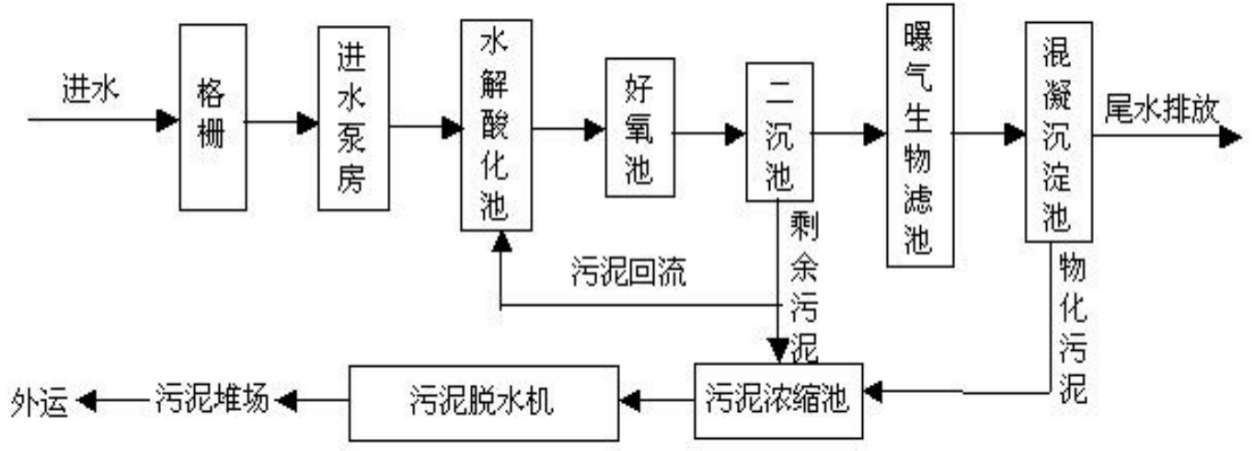 图2-1  湖州诚信污水处理有限公司工艺流程图污水厂设计进、出水水质见表2-3，污水厂采用A2/O工艺，污水处理工艺流程见图2-1。表2-3  进出水设计指标               单位：mg/L,除pH外注：括号外数值为水温≥12.0℃时的控制指标，括号内数值为水温<12.0℃时的控制指标。湖州诚信污水处理有限公司纳污水体主要为居民的生活污水和企业排放的符合《污水综合排放标准》（GB8979-1996）三级标准的生产废水。本报告收集了湖州诚信污水处理有限公司自行监测信息平台上公布的排放口监测数据，具体见表2-4。             表2-4  城市污水处理厂排放口监测结果    单位：mg/L（pH－无量纲）由监测数据可知，污水处理厂各项指标均达到《城镇污水处理厂污染物排放标准》（GB18918-2002）一级A标准。建设项目所在地区域环境质量现状及主要环境问题(环境空气、地表水、地下水、声环境、生态环境等)3.1环境空气1、空气质量达标区判定项目所在区域为吴兴区，2018年市湖州市吴兴区浓度监测数据分析结果具体见下表：表3-1  2018年吴兴区环境空气监测结果统计表根据上表，2018年吴兴区环境空气质量未全部达到国家二级标准限值要求，超标指标主要为PM2.5、O3。因此判定吴兴区环境空气质量为不达标区。为改善区域环境空气质量，根据《湖州市大气环境质量限期达标规划实施方案》，接下来，全市将进一步健全治气工作的体制机制，明确湖州市大气环境质量限期达标工作思路，分解7个方面44项任务，其中主要工作任务：1、深化能源结构调整，构建清洁低碳能源体系，控制煤炭消费总量，深入推进高污染燃料设施淘汰，提升清洁能源利用水平，提高能源利用效率；2、优化产业结构调整，构建绿色低碳产业体系，坚持绿色低碳发展，推动产业转型升级，严格产业准入，优化产业布局，淘汰高污染落后产能，全面整治“散乱污”企业，全面发展循环低碳经济，优化城市空间布局；3、深化工业烟气治理，加强工业VOCs 污染整治，持续推进工业污染源全面达标排放，实施燃煤电厂深度治理，全面提升锅炉烟气排放标准，提升重点行业废气治理水平，开展工业炉窑整治专项行动，实施挥发性有机物专项整治，全面推进重点园区废气治理，强化工业企业无组织排放管控，加强工业企业臭气异味综合整治；4、积极调整运输结构，构建绿色交通体系，优化调整货物运输结构，积极推广新能源汽车，构建绿色低碳交通体系，加强机动车排放控制，持续推进老旧车辆淘汰，深化柴油车尾气排放治理，加强非道路移动机械污染排放监管，加强船舶污染排放监管，加强油品质量升级与监管；5、强化城市烟尘治理，减少生活废气排放，加强施工场地扬尘管理，强化道路扬尘治理，加强堆场扬尘治理，控制装修及服务业废气污染，加强臭气异味及综合整治；6、控制农村废气污染，加强矿山粉尘防治，强化秸秆综合利用和秸秆禁烧，开展农业面源污染治理，推进绿化碳汇工程，加强矿山粉尘防治；7、加强大气污染防治能力建设，推进区域联防联控，加强区域大气污染联合防治，提升大气监测监控能力，完善重污染天气监测预警体系，实施季节性污染排放调控，建设网格化环境监管体系。随着上述工作的持续推进，区域环境空气质量必将会进一步得到改善。3.2地表水环境本项目引用《湖州红缨再生资源有限公司项目环境影响报告书》中湖州诚信污水处理有限公司（本项目东侧394m）上游、下游监测数据（报告编号：2018H1919）。表3-2 湖州诚信污水处理有限公司排污口上下游水质检测结果表 单位：mg/L（pH除外）从上表可以看出，监测点所有指标均能达到《地表水环境质量标准》(GB3838-2002)中III类标准。3.3地下水环境本次环评期间企业委托湖州中一检测研究院有限公司对项目拟建地附近地下水情况进行了监测，具体如下：监测因子：pH、水温、氨氮（以N计）、硝酸盐（以N计）、亚硝酸盐（以N计）、挥发酚、石油类、砷、汞、六价铬、总硬度、铅、氟化物、碳酸盐、重碳酸盐、硫酸盐、氯化物、高锰酸盐指数、钾、钠、钙、镁；监测点位：湖州市菱湖云良绸厂（湖州云良纺织有限公司）、湖州宝利隆丝绸有限公司、湖州汇禾绸厂，具体见附图5：监测点位图；监测时间及频次：2019-09-28~2019-09-30、2019-10-11~2019-10-16，各监测点取一个样品，取样两次；监测结果及评价分析：本项目附近区域的地下水监测结果见表3-2、地下水位值见表3-3（数据引自湖州中一检测研究院有限公司监测报告：HJ19-10-1420、HJ19-10-1475、HJ19-10-1414、HJ19-10-1452 ）。 表3-3  地下水监测结果一览表  （单位mg/L，pH无量纲，水温℃，碱度nmol/L）   表3-4  地下水位结果统计表     根据监测结果可知，本项目拟建地周围地下水水质指标均能满足《地下水环境质量标准》（GB/T14848-2017）中Ⅲ类标准。3.4声环境质量现状项目所在地属于工业区，声环境执行《声环境质量标准》（GB3096-2008）中的3类区标准。为了解项目所在地周围的声环境质量现状情况，本环评于2019年9月28日在项目所在地厂界四周布置三个噪声监测点位（因北侧紧邻其他企业生产厂房，故无需布置监测点位）。监测点位置见附图2：项目周边环境概况图及噪声监测点位图，噪声现状监测结果见表3-5。                  表3-5  环境噪声现状监测结果                 单位dB(A)由监测结果可知，本项目所在地四周声环境现状值均能达到《声环境质量标准》（GB3096-2008）中的3类区标准。3.2主要环境保护目标(列出名单及保护级别)根据对项目的现场调查，本项目主要保护目标及保护级别见表3-6：表3-6  主要环境保护目标表环境质量标准4.1环境空气质量标准项目所在地为二类环境空气质量功能区，故空气环境质量执行《环境空气质量标准》(GB3095-2012)二级标准及其修改单内容，具体见表4-1。表4-1  环境空气质量标准4.2地表水环境质量标准根据《浙江省水功能区水环境功能区划分方案（2015）》，项目附近水体为东溪桥港，未划定功能区划，参照执行《地表水环境质量标准》（GB3838-2002）Ⅲ类标准。具体见表4-2。表4-2  地表水环境质量标准      单位：pH无量纲，其他均为mg/L4.3地下水环境质量标准项目附近地下水区域尚未划分地下水功能区，地下水水质标准参照执行《地下水质量标准》（GB/T14848-93）中的Ⅲ类标准，具体见表4-3。表4-3  《地下水质量标准》(GB/T14848-93) (单位：pH无量纲，其他均为mg/L)4.4声环境质量标准项目所在区域声环境执行《声环境质量标准》(GB3096-2008)中3类标准。具体见表4-4。                    表4-4  声环境质量标准                    单位：dB(A)污染物排放标准4.5废气本项目采用化纤丝成品进行纺织加工，无废气产生。4.6废水本项目生产废水经自建污水站处理达到回用要求后90%回用于喷水织布机，剩下10%未回用水与经化粪池预处理的生活污水纳管排入湖州诚信污水处理有限公司，处理达标后尾水排入东溪桥港（功能区未划分）。纳管标准执行《污水处理综合排放标准》（GB8978-1996）中的三级标准及氨氮执行《工业企业废水氮、磷污染物间接排放限值》（DB33/887-2013）标准，湖州诚信污水处理有限公司出水标准执行《城镇污水处理厂污染物排放标准》（GB18918-2002）中一级标准A。标准值详见表4-5。                    表4-5  污水排放标准         单位：mg/L（除pH外）4.7噪声厂界噪声均执行《工业企业厂界环境噪声排放标准》(GB12348-2008)中外环境3类功能区标准。具体见表4-6。           表4-6  工业企业厂界环境噪声排放标准             单位：dB(A)4.8固体废弃物项目产生的固体废物的处理、处置均应满足《中华人民共和国固体废物污染环境防治法》中的有关规定要求。危险废物执行《危险废物贮存污染控制标准》（GB18597-2001）以及修改单要求（国家环保部公告2013年6号），一般工业固体废物执行《一般工业固体废物贮存、处置场污染控制标准》及修改单要求（国家环保部公告2013年6号）。总量控制指标1、总量控制原则根据《浙江省建设项目主要污染物总量准入审核办法（试行）》（浙环发[2012]10号）、《浙江省工业污染防治“十三五”规划》(浙环发[2016]46号)相关要求，总量控制指标为CODcr、氨氮（NH3-N）、SO2、NOX、工业烟粉尘和挥发性有机物。根据工程分析和相关规定，本项目建成后排放的污染因子中，纳入总量控制要求的主要污染物为CODCr、NH3-H。2、总量控制建议值根据“工程分析”章节，本项目主要污染物产生及排放情况见表4-7。表4-7  项目投产后污染物排放总量情况 由上表可知，项目实施后污染物总量控制建议值分别见表4-8。表4-8  项目污染物总量控制建议指标3、总量控制实施方案CODCr和NH3-N平衡方案：根据关于印发《浙江省建设项目主要污染物总量准入审核办法（试行）》的通知（浙环发[2012]10号），未作明确规定的地区，新增主要污染物排放量与削减替代量的比例不得低于1:1。表4-9  总量调剂方案5.1工程分析5.1.1生产工艺流程图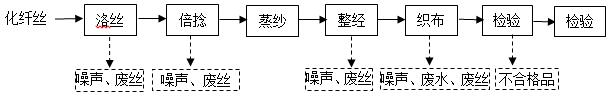 图5-1  生产工艺流程及产污节点图工艺简述：（1）洛丝：将大卷的原丝分绕道纺锤，便于下道工序使用。（2）倍捻：通过锭子的高速旋转使化纤丝的强度增强并达到布料要求的性能和外观效果。（3）蒸纱：将倍捻过的化纤丝放到蒸箱内，经过高温和真空处理，使捻过的的化纤丝不会回捻。（4）整经：把定型后的化纤丝从纱筒上引出，组成一幅纱片，使经纱具有均匀的张力，相互平行地紧密绕在整经轴上，为形成织轴做好初步准备。（5）织布：本项目使用喷水织机，喷水织机是用水射流完成引维的织机，它利用喷嘴喷出的水射流将维线从梭口的一端引向另一端。它装有具有独创性的新装置，包括水喷射装置、连续测维装置及储维装置、绞边装置、引维关联装置、维丝切断装置和绞边处理装置等。喷水织机的主要工作原理有以下几点：①维丝直接由纬纱筒供丝器供给，通过张力器调节适当张力，用测长装置连续测区长度相当于筘幅的一根维丝，通过储维器前端由维丝夹持器握持；②从水源将喷射用水引入保持一定水压的水箱，由浮阀保持一定的水面，经过滤而被吸入水泵。水泵属于柱塞式，调节适当的水压和水量，并压送到喷嘴；③在喷嘴处，维丝和水合流，以30-50m/s的速度向梭口喷射，将维丝从梭口一侧引到另一侧；④投入的维丝前端被织机对面的捕维器夹持，并获得一定的张力；⑤在此同时，由卫星齿轮式绞边装置进行边丝的开口运动，使维丝两端皆被交织成结实的布边；⑥维丝均从喷嘴的一个方向飞行，在梭口两端均装有机械式剪刀逐根切断两端的维丝丝尾；⑦维丝的飞行如受到毛丝等影响不能达到对侧时，装在对侧的探维针能立即检测出来，并使织机自动关闭。5.2评价内容及评价因子污染工序与污染因子见表5-1。表5-1  主要污染源及污染因子5.3污染源强分析5.3.1施工期污染源强分析项目拟利用现有厂房和办公楼进行建设生产，由于前期只需要进行设备的安装调试，故不存在施工期环境污染。5.3.3营运期污染源强分析1、废气本项目生产车间主要设备为喷水织机，使用涤纶长丝作为生产原料，不产生粉尘，也无其他废气产生。2．废水（1）污染源强项目产生用水主要为喷织用水和员工生活用水。喷织用水产生的废水经过自建污水站处理后回用作为喷织用水，回用率90%，处理后未回用的废水纳入市政管网送到当地污水处理厂。员工生活污水经化粪池预处理后，纳入市政管网送到当地污水处理厂。①喷织废水根据企业提供的资料，每台喷水织布机的用水量为3.5t/d，本项目设168台喷水织布机用水量约为588t/d（176400t/a）。生产过程中用水存在损耗，主要体现在15%水分由纺织布带走及蒸发掉，即项目水损耗量为88.2t/d（26460t/a），则喷织喷织用水产生废水量为499.8t/d（149940t/a），类比同类项目主要污染物浓度为CODCr 380mg/L、NH3-N 10mg/L、SS 250mg/L、石油类50mg/L。喷织用水出水经“3个反应池+2个气浮池+循环水池+过滤”工艺处理后回用于喷织用水，回用率至少90%，未回用的废水纳入市政管网送到当地污水处理厂，纳管排放量为50t/d（15000t/a）。故该项目生产过程需补充新鲜水量为138.2t/d（41460t/a）。②生活污水本项目员工46人，工作制度为年工作300天，生活用水定额为100L/人﹒d，则生活用水量为1380t/a。生活污水量按用水量的85%计算，员工车间生活废水量为1173t/a。主要污染物为CODCr350mg/L、氨氮35mg/L。生活污水经化粪池预处理后纳入市政管网送到当地污水处理厂。（2）治理要求本项目污水需经处理达到《污水综合排放标准》（GB8978-1996）中的三级标准及《工业企业废水氮、磷污染物间接排放限值》（DB33/887-2013）标准。（3）废水去向该项目废水达到纳管标准后排入园区污水管网，送湖州诚信污水处理厂处理，最终排入东溪桥港，湖州诚信污水处理厂出水标准执行《城镇污水处理厂污染物排放标准》（GB18918-2002）中一级标准A类标准。（4）治理措施本项目废水包括喷织废水和生活污水。①喷织废水处理措施本项目产生的喷织废水共149940/a，污水中的主要污染物为废丝头、纺织油剂等，喷织废水通过厂区内自建污水站处理后回用于喷水织布机，回用率至少90%，未回用水达标纳管排放，故废水实际产生量为15000t/a。结合实际情况，项目选择“3个反应池+2个气浮池+循环水池+过滤”工艺处理喷织废水，工艺流程图见图5-2。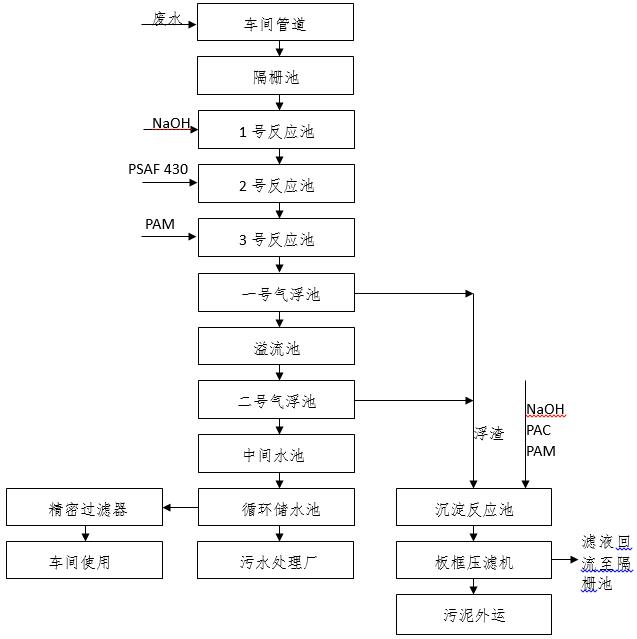 图5-2  项目废水处理流程图废水由车间管道排入废隔栅池，经隔栅池流入到1号反应池进行pH调节，由pH控制器自动控制NaOH泵添加药剂，调节后的废水进入2号反应池，2号反应池由计量泵计量投加PSAF430混凝剂搅拌反应，将污水中的杂质与浆料混凝处理后流入3号反应池，然后3号计量泵计量投加PAM，使颗粒物质形成更大的絮体。废水经过一系列化学反应后流入一号气浮池将絮体杂质气浮分离，分离后水流入到二次气浮池，细小的颗粒物质再次分离，清水通过溢流口流入中间水池，中间水池水位到达后流入循环储水池，90%由循环水泵恒压送入精密过滤器，精密过滤器出水送入车间循环利用，剩余10%纳管排放至污水处理厂。 气浮池浮渣通过溢流形式流入至沉淀反应池，反应池到达水位后，液位传感器上水位到达后，通过PLC自动打开搅拌系统，药剂泵按设定顺序自动添加药剂反应，反应时间到达设定值后，自动打开隔膜泵将液体输送至板框压滤机，通过滤布后滤液回流至隔栅池，污泥外运处理。②生活污水处理措施本项目产生产生的生活污水经由化粪池预处理后纳管排入污水厂。本项目生产废水经自建污水站处理达到回用要求后90%回用于喷水织布机，剩下10%未回用水与经化粪池预处理的生活污水纳管排入湖州诚信污水处理有限公司。该污水处理厂现实际处理能力为6500m3/d，设计处理能力为10000m3/d，剩余处理能力为3500m3/d，本项目运营期间废水接管量约为53.9m3/d，本项目纳管水量占污水处理厂剩余处理能力的1.54%，项目排水不会对污水处理厂产生冲击。目前，污水收集管网已铺设至项目所在地，能够被污水厂接纳。因此废水接入湖州诚信污水处理有限公司是可行的。（5）达标情况本项目污水总排放口出水各污染指标可以满足《污水综合排放标准》（GB8978-1996）中的三级标准及《工业企业废水氮、磷污染物间接排放限值》（DB33/887-2013）标准。（6）项目废水汇总本项目废水产生和排放情况见表5-2、5-3。表5-2  废水产生汇总表表5-3  废水产生排放汇总表本项目运营期水平衡图见图5-3。图5-3  项目水平衡图（t/a）3．噪声项目噪声主要来自生产设备的机械噪声，主要噪声源噪声级具体情况见表5-3。表5-4  项目设备噪声级情况4．固体废弃物(1) 废弃物汇总①生活垃圾项目员工35人，员工生活垃圾产生量按1kg/d•人计算，生活垃圾产生量10.5t/a。厂内收集后由当地环卫部门清运。②一般固废包装材料项目运行过程中产生化纤丝原辅材料包装纸箱，大约一年产生2000个，每个纸箱重约833g，折重约2t/a。收集后统一出售。③废丝、不合格品根据物料平衡，本项目生产过程中产生的废丝、不合格品的产生量约为20t/a。④污泥根据同类型企业的调查，本项目污泥产生量约为2t/a。该部分固废属于危险废物，编号HW08，危废代码为900-210-08（油/水分离设施产生的废油、油泥及废水处理产生的浮渣和污泥（不包括废水生化处理污泥）），应委托有危险废物处理资质的单位处置。⑤空润滑油桶根据《固体废物鉴别标准通则 （GB34330-2017）》，任何不需要修复和加工即可用于其原始用途的物质，或者在产生点经过修复和加工后满足国家、地方制定或行业通行的产品质量标准并且用于其原始用途的物质不属于固体废物，也不属于危险废物。为控制在回收过程中可能发生的环境风险，应该按照国家对该包装物、容器所包装或盛装的危险废物的有关规定和要求对其贮存、运输等环节进行环境监管。项目设备维修过程使用桶装润滑油，润滑油使用完后空桶重新用作盛装润滑油，故空润滑油桶不属于固体废物，也不属于危险废物，但空润滑油桶应当按照国家对危险废物的有关规定和要求对其进行贮存、运输。⑥废润滑油项目设备维修及运转过程会使用桶装润滑油，会产生废润滑油。根据企业提供的资料，项目使用润滑油量为5t/a，废润滑油产生系数为10%，故废润滑油产生量为0.5t/a。该润滑油属于危险废物，编号HW08，危废代码为900-214-08（车辆、机械维修和拆解过程产生的废发动机油、制动器油、自动变速器油、齿轮油等废润滑油），应委托有危险废物处理资质的单位处置。项目各副产物产生情况汇总见下表。表5-5  项目废弃物产生情况汇总(2) 废弃物属性判断根据《固体废物鉴别标准 通则》的规定，判断每种废弃物是否属于固体废物，具体判定结果见表5-6。表5-6  项目废弃物属性判断结果(3) 危险废物属性判定根据《国家危险废物名录》以及《危险废物鉴别标准》，判定项目的固体废物是否属于危险废物，具体判定结果见表5-7。表5-7  危险废物属性判定根据《建设项目危险废物环境影响评价指南》，项目危险废物属性汇总见表5-8。表5-8  危险废物属性汇总表 (4) 危险废物存储设施情况建设项目危险废物贮存场所（设施）基本情况见表5-9。表5-9  建设项目危险废物贮存场所（设施）基本情况表 (5) 危险废物处置情况固体废物处置情况见表5-10。表5-10  项目固体废物处置情况5.4环境风险识别1．环境风险趋势及评价等级判别根据建设项目涉及的物质和工艺系统的危险性及其所在地的环境敏感程度，结合事故情形下环境影响途径，对建设项目潜在环境危害程度进行概化分析，按照《建设项目环境风险评价技术导则》（HJ169-2018）中表2确定环境风险潜势，具体见表5-11。表5-11  环境风险潜势划分表计算所涉及的每种危险物质在厂界内的最大存在总量与其在《建设项目环境风险评价技术导则》(HJ169-2018)附录B中对应临界量的比值Q。当只涉及一种危险物质时，计算该物质的总量与其临界量比值，即为Q；当存在多种危险物质时，则按下式计算物质总量与其临界量比值（Q）：Q=q1/Q1+ q2/Q2+……+ qn/Qn式中：q1，q2，…，qn——每种危险物质的最大存在总量，t；Q1，Q2，…，Qn——每种危险物质的临界量，t。当Q＜1时，该项目环境风险潜势为Ⅰ。当Q≥1时，将Q值划分为：（1）1≤Q＜10；（2）10≤Q＜100；（3）Q≥100。对照《建设项目环境风险评价技术导则》（HJ169-2018）中附录B，本项目不涉及突发环境事件风险物质，综上所述，本项目Q＜1，可直接判定环境风险趋势为Ⅰ。根据《建设项目环境风险评价技术导则》（HJ169-2018）中评价工作等级划分，具体见下表，本项目可直接开展简单分析。表5-12  评价工作等级划分2．风险识别本项目生产过程中不涉及危险物料。 (1)物料运输过程风险性分析项目物料在运输过程中基本无环境风险。 (2)物料装卸过程风险性分析在物料装卸过程中，基本无环境风险。 (3)物料储存过程风险性分析项目物料存储过程中主要的环境风险为发生火灾，产生的废气及消防废水对周围环境产生风险。 (4)生产过程中风险性分析本项目生产线生产产生的废水、固废未都能经收集后进入处理系统，产生事故性排放，对周围水体、土壤产生污染。   内容类型排放源(编号)污染物名称产生浓度及产生量排放浓度及排放量大气污染物////水污染物生活污水+生产废水废水总量10085.2t/a10085.2t/a水污染物生活污水+生产废水CODCr/，3.805t/a50mg/L，0.504t/a水污染物生活污水+生产废水NH3-N/，0.123t/a5mg/L，0.05t/a噪声设备噪声见表5-3见表5-3见表5-3固体废物一般固废生活垃圾10.5t/a0固体废物一般固废一般固废包装材料2t/a0固体废物一般固废废丝、不合格品20t/a0固体废物危险固废污泥2t/a0固体废物危险固废废润滑油0.5t/a0固体废物合计合计35t/a07.1施工期影响分析项目租赁浙江金汤建筑防水材料有限公司的闲置厂房和办公楼进行建设生产，由于前期只需要进行设备的安装调试，故不存在施工期环境污染。7.2营运期环境影响分析7.2.1大气环境影响分析本项目生产过程中无废气产生，且本项目仅有倍丝、洛丝、整经、织布简单工艺，不属于棉、化纤纺织及印染加工行业，故无需设置纺织业卫生防护距离。7.2.2水环境影响分析根据《环境影响评价技术导则 地表水环境》（HJ2.3-2018）要求，本次环评对项目废水进行环境影响分析。项目所租场地内实施清污分流、雨污分流，雨水经收集后就近排入附近市政雨水管道；本项目生产废水经自建污水站（设计处理能力为320t/d）处理达到回用要求后至少90%回用于喷水织布机，剩下10%未回用水与经化粪池预处理的生活污水纳管排入湖州诚信污水处理有限公司，处理达标后尾水排入东溪桥港（功能区未划分）。纳管标准执行《污水处理综合排放标准》（GB8978-1996）中的三级标准及氨氮执行《工业企业废水氮、磷污染物间接排放限值》（DB33/887-2013）标准，湖州诚信污水处理有限公司出水标准执行《城镇污水处理厂污染物排放标准》（GB18918-2002）中一级标准A类标准。项目废水属间接排放，故评价等级为三级B。项目废水可纳管排放，因此项目废水对水环境的影响主要是通过污水处理厂排放对外环境的影响，这部分影响已通过污水处理厂项目环评进行预测分析，这里不再详细论述。因此，本项目外排废水对周围地表水环境影响较小。7.2.3声环境影响分析根据HJ2.4-2009，本项目中主要噪声源为室内声源及室外声源。对于室内声源，需分析围护结构的尺寸及使用的建筑材料，确定室内声源的源强和运行的时间及时间段。⑴室内声源等效为室外声源根据HJ2.4-2009中“附录A.1.3 室内声源等效室外声源声功率级计算方法”，室内声源等效为室外声源可按如下步骤进行。如图7-1所示，声源位于室内，室内声源可采用等效室外声源声功率级法进行计算。设靠近开口处(或窗户)室内、室外某倍频带的声压级分别为Lp1和Lp2。若声源所在室内声场为近似扩散声场，则可按下式计算某一室内声源靠近围护结构处产生的倍频带声压级。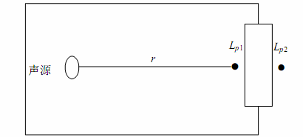 图7-1  室内声源等效为室外声源图例LP1＝Lw+10lg()式中：Q-指向性因数。通常对无指向性声源，当声源放在房间中心时，Q=1；当放在一面墙的中心时，Q=2；当放在两面墙夹角处时，Q=4；当放在三面墙夹角处时，Q=8。R-房间常数；R = Sα /(1− α)，S为房间内表面面积，m2；α为平均吸声系数。r-声源到靠近围护结构某点处的距离，m。然后按下式计算出所有室内声源在围护结构处产生的 i 倍频带叠加声压级：LP1i (T) 式中：LP1i (T)-靠近围护结构处室内N个声源i倍频带的叠加声压级，dB；L P1ij-室内 j 声源i 倍频带的声压级，dB；N-室内声源总数。在室内近似为扩散声场时，按下式计算出靠近室外围护结构处的声压级：LP2i (T)= LP1i (T)-(TLi+6)式中：LP2i (T)-靠近围护结构处室外N个声源i倍频带的叠加声压级，dB；TLi-围护结构 i 倍频带的隔声量，dB。按下式将室外声源的声压级和透过面积换算成等效的室外声源，计算出中心位置位于透声面积(S)处的等效声源的倍频带声功率级。LW= LP2( T) +10lgs然后按室外声源预测方法计算预测点处的 A 声级。如预测点在靠近声源处，但不能满足点声源条件时，需按线声源或面声源模式计算。一个大型机器设备的振动表面，车间透声的墙壁，均可以认为是面声源。如果已知面声源单位面积的声功率为W，各面积元噪声的位相是随机的，面声源可看作由无数点声源连续分布组合而成，其合成声级可按能量叠加法求出。本次评价噪声预测采用声场BREEZE NOISE软件，BREEZE NOISE软件是BREEZE软件开发团队以中国环保部于2010年开始正式实施的环境影响评价技术导则声环境（HJ2[1].4-2009）中的相关模式要求编制，具有与导则严格一致性的特点，适用于噪声领域的各个级别的评价。经预测及叠加现有的噪声源，项目厂界噪声预测计算及结果见表7-1。表7-1  项目预测情况一览表  单位dB由以上预测结果可知，项目实施后，公司全厂东、南、西、北厂界噪声外排仍可满足《工业企业厂界环境噪声排放标准》（GB12348－2008）3类功能区评价标准，故本项目的实施对周围环境影响很小。7.2.4固废环境影响分析项目固体废弃物利用处置情况具体见表7-2。表7-2  项目固体废物利用处置方式评价表根据国家对工业固废，尤其是危险废物处置减量化、资源化和无害化的技术政策，建设单位应优先对各类可回收工业固废进行回收利用，对无法利用的部分交由有资质专业单位处理或处置。项目涉及的危险废物主要以委托有资质单位处置的方式处理，因此项目产生的危险固废基本得到妥善处理或综合利用，但企业应考虑危废有不能及时处置的可能，因此在处置前企业可将危废暂存在危废专用场所内，做好防渗、防漏等控制。具体危险固废的暂存处置须按照《危险废物贮存污染控制标准》(GB18597-2001)等有关国家标准进行。本环评建议必须从以下几方面加强对危废的管理力度：（1）管理方面①建造专用的危险废物贮存设施。②加强厂内危险固废暂存场所的管理，规范厂内暂存措施，标识危险废物堆场。 ③设立企业固废管理台账，规范危险废物情况的记录，记录上须注明危险废物的名称、来源、数量、特性和包装容器的类别、入库日期、存放库位、废物出库日期及接收单位名称，确保厂内所有危险废物流向清楚规范。④制定和落实危险废物管理计划，执行危险废物申报登记制度。及时向当地环保部门申报危险废物种类、产生量、流向、处置等资料，办理临时申报登记手续。⑤严格执行危险废物交换转移审批制度。所有危险废物交换转移向环保部门提出申请，经环保部门预审后报上级环保部门批准。危险废物交换转移前到当地环保部门领取五联单。绝不擅自交换、向无危险废物经营许可证单位转移。⑥必须定期对所贮存的危险废物包装容器及贮存设施进行检查，发现破损，应及时采取措施清理更换。（2）危废包装方面将液态状或半固态状的危险废物装入容器内，且容器内须留足够空间，容器顶部与液体表面之间保留100毫米以上的空间。容器必须完好无损，容量及材质要满足相应的强度要求，衬里要与危险废物相容，容器外必须粘贴符合标准规范的标签。（3）贮存设施的选址与设计方面①贮存场所及设施底部必须高于地下水最高水位。②用以存放装载液体、半固体危险废物（化学原料包装材料）容器的地方，必须有耐腐蚀的硬化地面，且表面无裂隙。③贮存场所及设施地面与裙脚要用坚固、防渗的材料建造，且必须与危险废物相容。④贮存场所及设施应设计堵截泄漏的裙脚，地面与裙脚所围建的容积不低于堵截最大容器的最大储量或总储量的五分之一。⑤贮存场所及设施必须有泄漏液体收集装置、气体导出口及气体净化装置。⑥贮存场所及设施内要有安全照明设施和观察窗口。（4）贮存设施的安全防护方面①贮存设施都必须按《环境保护图形标志-固体废物贮存（处置）场》（GB15562.2-1995）的规定设置警示标志。②贮存场所及设施周围应设置围墙或其它防护栅栏。③贮存场所及设施应配备通讯设备、安全防护服装及工具，并设有应急防护设施。④贮存场所及设施内清理出来的泄漏物，一律按危险废物处理。对于一般固废要求按照《一般工业固体废物贮存、处置场污染控制标准》（GB18599-2001）中的标准进行，具体可从以下几方面加强对危废的管理力度：(1)一般工业废弃物贮存、处置场，禁止危险废物和生活垃圾混入。(2)应建立检查、维护制度，定期检查维护坝、堤和防护墙、导流渠等设施，发现有损坏可能或异常情况，应及时采取必要措施，以保障正常运行。(3)应建立档案制度，将一般固体废弃物的种类、数量记录在案。综上所述，采取上述措施后，项目产生的固体废弃物基本上不会对周围环境造成不利影响。7.2.5地下水环境影响分析根据《国民经济行业代码》，本项目产品的加工生产属于“C1751化纤织造加工”，同时根据《环境影响评价技术导则—地下水环境》(HJ610-2016)中建设项目对地下水环境的影响程度，确定为Ⅲ类建设项目，地下水评价等级为三级。要求企业制定防腐防渗方案，隔油池、化粪池池体已做好硬化工作，应继续做好防腐、防渗工作，铺设防腐衬层，达到渗透系数≤10-10cm/s，满足GB18598-2001和GB16889-2008的防渗系数要求。1、地下水影响预测项目污染物在浅层土层中的迁移可概况为一维半无限长多孔介质柱体，一端为定浓度边界，其污染物浓度分布模型如下：式中：—距注入点的距离，m；—时间，d；—t时刻x处的示踪剂浓度；—注入示踪剂浓度；—水流速度，m/d；—纵向弥散系数，m2/d；—余误差函数。2、预测因子根据工程分析，项目生产过程中产生的废水主要为职工生活污水及喷织废水，主要污染物为CODCr。因此，本项目选取CODCr作为预测因子，但在地下水中，一般都用高锰酸盐指数法，因此模拟和预测污染物在地下水中的迁移扩散时，用高锰酸盐指数代替CODCr，一般CODCr是高锰酸盐指数的4倍。3、预测时段根据本项目特点，本次正常状况预测时段包括污染发生后100d、1000d。非正常状况预测时段包括污染发生后1d、10d、100d、1000d。4、预测源强项目年废水产生量10085.2m3/a，CODCr产生量3.805t/a，平均浓度约368mg/L，换算为高锰酸盐指数约为92mg/L。5、渗入地下水的废水项目各类管道均为钢质，无混凝土质大口径管道，污水池采用混凝土设施，正常状况下废水渗漏主要是通过污水池及化粪池的池底渗漏。项目主要水池总容量约7m3，池底总面积约50m2。根据《给水排水构筑物工程施工及验收规范》（GB50141-2008）9.2.6条，钢筋混凝土结构水池渗水量不得超过2L/(m2·d)，按2L/(m2·d)计，每天总渗流量为：2L/(m2·d)×10(m2)=20(L/d)总计约0.02m3/d。6、预测结果污染物平均浓度：C0=92mg/L（高锰酸盐指数）；取纵向弥散系数DL=3m2/d；地下水流速=0.2（m/d）；污染物注入时间t=持续；背景浓度：C1=1.1mg/L（选取点位：湖州宝利隆丝绸有限公司）；化学反应速率常数：取λ=0.009/d则污染水泄漏100d及1000d不同距离污染物扩散浓度见下表。表7-3  污染物扩散解析计算结果表由上表可知，污染水泄漏100d，背景浓度1.1mg/L界线沿流线离渗漏点距离约为160m；泄漏1000d，1.1mg/L界线沿流线离渗漏点距离为500m。7、地下水环境影响分析综上所述，本项目外排废水为生活污水及喷织废水，水质较简单，无重金属、持久性污染物。故企业在落实好防渗、防漏等工作后，预计项目废水对地下水环境影响较小。7.2.6土壤环境影响分析根据《环境影响评价技术导则 土壤环境（试行）》（HJ964-2018），本项目属于污染影响类。行业类别不在土壤环境影响项目类别表内，本报告根据企业实际的生产工艺可知，项目从大气沉降、地面漫流、垂直入渗等多方面进行分析，为此判定类别为Ⅲ类项目，项目占地面积＜5hm2，占地规模为小型；由于项目所在区域为工业园区，周边土地均为工业用地，为此土壤环境敏感程度为不敏感。表7-4  土壤环境污染影响型评价工作等级表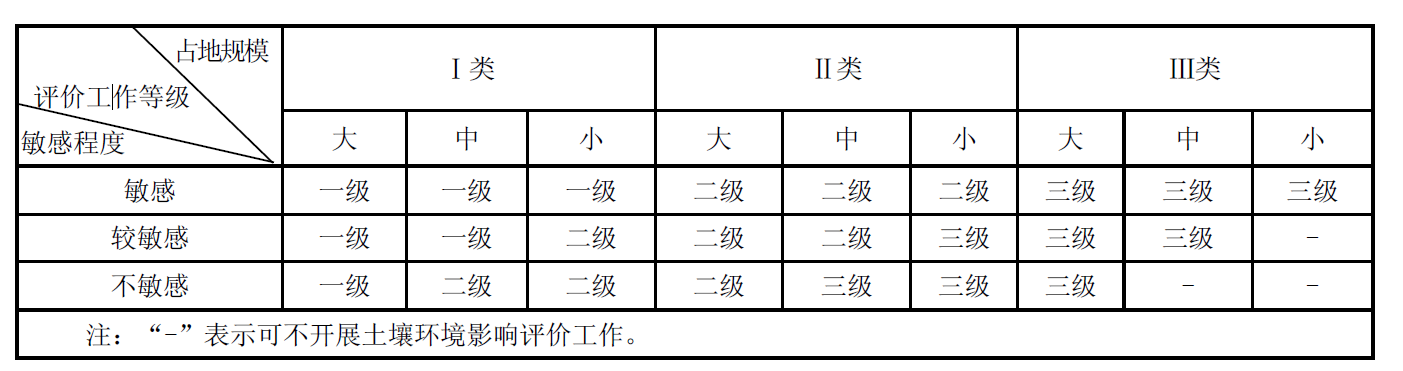 综上所述，本项目可不开展土壤环境影响评价工作。7.2.7环境风险影响分析（1）影响分析本项目主要环境风险为废水处理设施故障，废水未经处理外排环境对周围环境产生影响，企业需要做好废水处理设施的日常管理，确保废水正常运营。一旦运营不正常，生产线及时停止生产，待环保设施运营正常后方可重新开车。根据《国民经济行业代码》（GB/T4754-2017），本项目产品的加工生产属于“C1751化纤织造加工”，同时根据《浙江省环境保护厅办公室关于公布2018年度突发环境事件应急预案备案重点行业目录（指导性意见）的通知》，本项目不在目录内，因此不需要进行突发环境事件应急预案的编制。因此，只要严格遵守各项操作规程和制度，加强管理，本项目正常生产情况下其环境风险程度属于可接受水平。（2）简要分析内容表根据以上内容填写表7-5。表7-5  建设项目环境风险简单分析内容表因此，企业要严格遵守各项安全操作规程和制度，加强安全管理，正常生产情况下其环境风险程度属于可接受水平。（3）环境风险评价自查表环境风险评价自查表见表7-6。表7-6  环境风险评价自查表内容类型排放源污染物名称防治措施预期治理效果大气污染物////水污染物生活污水CODCrNH3-N等经自建污水站、化粪池处理后纳管。预处理达纳管标准后纳管，最终经城市污水处理厂处理后外排东溪桥港固体废物一般固废生活垃圾委托当地环卫部门清运处置项目产生的固体废弃物均可以得到妥善处理，对周围环境影响较小。固体废物一般固废一般固废包装材料废旧物资回收部门回收利用项目产生的固体废弃物均可以得到妥善处理，对周围环境影响较小。固体废物一般固废废丝、不合格品废旧物资回收部门回收利用项目产生的固体废弃物均可以得到妥善处理，对周围环境影响较小。固体废物危险固废污泥委托有危废处置资质单位处理项目产生的固体废弃物均可以得到妥善处理，对周围环境影响较小。固体废物危险固废废润滑油委托有危废处置资质单位处理项目产生的固体废弃物均可以得到妥善处理，对周围环境影响较小。噪声（1）对生产车间，进行关闭门窗生产。（2）合理布局，将各生产设备尽量布置在车间中部，增加与厂界的距离，减少噪声外排对周围环境的影响。（3）选用低噪声设备，针对喷水织布机等高噪声设备设基础减震。（4）定期检查设备，加强设备维护，使设备处于良好的运行状态，避免和减轻非正常运行产生的噪声污染。做到文明生产。（5）为减轻运输车辆对区域声环境的影响，建议厂方对运输车辆加强管理和维护，保持车辆良好工况，运输车辆经过周围噪声敏感区时，应该限制车速，禁鸣喇叭，尽量避免夜间运输。（6）必须确保项目厂界噪声达到《工业企业厂界环境噪声排放标准》（GB12348－2008）3类功能区标准。（1）对生产车间，进行关闭门窗生产。（2）合理布局，将各生产设备尽量布置在车间中部，增加与厂界的距离，减少噪声外排对周围环境的影响。（3）选用低噪声设备，针对喷水织布机等高噪声设备设基础减震。（4）定期检查设备，加强设备维护，使设备处于良好的运行状态，避免和减轻非正常运行产生的噪声污染。做到文明生产。（5）为减轻运输车辆对区域声环境的影响，建议厂方对运输车辆加强管理和维护，保持车辆良好工况，运输车辆经过周围噪声敏感区时，应该限制车速，禁鸣喇叭，尽量避免夜间运输。（6）必须确保项目厂界噪声达到《工业企业厂界环境噪声排放标准》（GB12348－2008）3类功能区标准。（1）对生产车间，进行关闭门窗生产。（2）合理布局，将各生产设备尽量布置在车间中部，增加与厂界的距离，减少噪声外排对周围环境的影响。（3）选用低噪声设备，针对喷水织布机等高噪声设备设基础减震。（4）定期检查设备，加强设备维护，使设备处于良好的运行状态，避免和减轻非正常运行产生的噪声污染。做到文明生产。（5）为减轻运输车辆对区域声环境的影响，建议厂方对运输车辆加强管理和维护，保持车辆良好工况，运输车辆经过周围噪声敏感区时，应该限制车速，禁鸣喇叭，尽量避免夜间运输。（6）必须确保项目厂界噪声达到《工业企业厂界环境噪声排放标准》（GB12348－2008）3类功能区标准。（1）对生产车间，进行关闭门窗生产。（2）合理布局，将各生产设备尽量布置在车间中部，增加与厂界的距离，减少噪声外排对周围环境的影响。（3）选用低噪声设备，针对喷水织布机等高噪声设备设基础减震。（4）定期检查设备，加强设备维护，使设备处于良好的运行状态，避免和减轻非正常运行产生的噪声污染。做到文明生产。（5）为减轻运输车辆对区域声环境的影响，建议厂方对运输车辆加强管理和维护，保持车辆良好工况，运输车辆经过周围噪声敏感区时，应该限制车速，禁鸣喇叭，尽量避免夜间运输。（6）必须确保项目厂界噪声达到《工业企业厂界环境噪声排放标准》（GB12348－2008）3类功能区标准。风险①结合风险源状况明确环境风险的防范、减缓措施，环境风险监控要求。②事故废水环境风险应明确“单元-厂区-园区/区域”的环境风险防控体系要求，设置事故废水收集（尽可能以非动力自流方式）和应急储存设施。③针对主要风险源，提出设立风险监控及应急监测系统，实现事故预警和快速应急监测、跟踪，提出应急物资、人员等管理要求。④其它风险防范措施①结合风险源状况明确环境风险的防范、减缓措施，环境风险监控要求。②事故废水环境风险应明确“单元-厂区-园区/区域”的环境风险防控体系要求，设置事故废水收集（尽可能以非动力自流方式）和应急储存设施。③针对主要风险源，提出设立风险监控及应急监测系统，实现事故预警和快速应急监测、跟踪，提出应急物资、人员等管理要求。④其它风险防范措施①结合风险源状况明确环境风险的防范、减缓措施，环境风险监控要求。②事故废水环境风险应明确“单元-厂区-园区/区域”的环境风险防控体系要求，设置事故废水收集（尽可能以非动力自流方式）和应急储存设施。③针对主要风险源，提出设立风险监控及应急监测系统，实现事故预警和快速应急监测、跟踪，提出应急物资、人员等管理要求。④其它风险防范措施①结合风险源状况明确环境风险的防范、减缓措施，环境风险监控要求。②事故废水环境风险应明确“单元-厂区-园区/区域”的环境风险防控体系要求，设置事故废水收集（尽可能以非动力自流方式）和应急储存设施。③针对主要风险源，提出设立风险监控及应急监测系统，实现事故预警和快速应急监测、跟踪，提出应急物资、人员等管理要求。④其它风险防范措施建设项目环保投资本次项目总投资477万元，环保设施投资约35万元，所占比例：7.3％，建设项目环保投资具体见表8-1。表8-1    项目环保投资估算（单位：万元）本次项目总投资477万元，环保设施投资约35万元，所占比例：7.3％，建设项目环保投资具体见表8-1。表8-1    项目环保投资估算（单位：万元）本次项目总投资477万元，环保设施投资约35万元，所占比例：7.3％，建设项目环保投资具体见表8-1。表8-1    项目环保投资估算（单位：万元）本次项目总投资477万元，环保设施投资约35万元，所占比例：7.3％，建设项目环保投资具体见表8-1。表8-1    项目环保投资估算（单位：万元）9.1结论9.1.1项目基本情况湖州凌跃纺织科技有限公司拟租用浙江金汤建筑防水材料有限公司的闲置厂房，购置喷水织机、倍捻机、扦经机、洛丝机等国产设备，项目建成后形成年产1020万米窗纱布的生产能力。预计实现销售收入3200万元，利税200万元。9.1.2项目污染源强汇总根据工程分析，项目“三废”污染物的产生及排放情况汇总详见表9-1。表9-1  项目“三废”污染物产生及排放情况9.1.3污染物治理措施汇总废气：项目无废气产生。废水：本项目营运过程中产生的生活污水经化粪池预处理，生产废水经企业自建污水站预处理，两者分别预处理达标后排入湖州诚信污水处理有限公司。固废：本项目营运过程中产生的生活垃圾委托环卫部门清运；一般固废包装材料、废丝与不合格品收集后出售；污泥与废润滑油委托有资质的单位外运处置。噪声：建议建设单位选用低噪声的设备；安装减震垫；合理布局；加强管理和养护。9.1.4环保投资项目总投资477万元，环保投资为35万元，约占总投资的7.3%。9.1.5环境质量现状（1）大气环境质量现状根据湖州市环境保护监测中心站出具的2018年湖州市环境质量状况，本项目所在地区吴兴区未达到国家二级标准，超标指标主要为PM2.5、O3。（2）地表水环境质量现状各监测指标均能达到《地表水环境质量标准》（GB3838-2002）中的Ⅲ类标准。（3）地下水环境质量现状项目拟建地周围地下水水质指标均能满足《地下水环境质量标准》（GB/T14848-2017）中Ⅲ类标准。（4）声环境质量现状由监测结果可知，本项目所在地四周声环境昼夜间现状值均能达到《声环境质量标准》(GB3096-2008)中的3类区标准。9.1.6环境影响评价结论大气环境影响分析根据工程分析及预测结果可知，项目无废气产生，对周围大气环境无影响。(2)水环境影响分析结论本项目营运过程中产生的生活污水经化粪池预处理，生产废水经企业自建污水站预处理，两者分别预处理达标后排入湖州诚信污水处理有限公司，经污水厂处理后达标排放，对周围水环境影响不大。(3)声环境影响分析结论通过噪声预测分析可知，项目四周厂界噪声排放能达到《工业企业厂界环境噪声排放标准》（GB12348-2008）中的3类区标准，本项目的建设对周围声环境影响较小。(4)固体废物影响分析结论本项目营运过程中产生的生活垃圾委托环卫部门清运；一般固废包装材料、废丝与不合格品收集后出售；污泥与废润滑油委托有资质的单位外运处置。本项目固废不外排，对周围环境基本无影响。9.1.7审批原则相符性结论（1）建设项目环评审批原则符合性①环境功能区划的要求本项目位于湖州市吴兴区东林镇保戈路3786号，用于涤纶化纤布的加工生产，无洗毛、染整、脱胶工段同时不产生缫丝废水、精炼废水，属于二类工业，不属于管控措施及负面清单中的禁止发展类工业项目。项目污染物排放较少，污染物总量符合总量控制要求，满足该小区管控措施。故本项目的建设符合0502-V-0-4东林环境优化准入区。②排放污染物符合国家、省规定的污染物排放标准本项目无废气产生，对周围环境无影响。本项目营运过程中产生的生活污水经化粪池预处理，生产废水经企业自建污水站预处理，两者分别预处理达标后排入湖州诚信污水处理有限公司，经污水厂处理后达标排放，对周围水环境影响不大。根据预测结果可知，本项目的建设对周围声环境影响不大。本项目营运过程中产生的各类固废均能妥善处置，对周围环境基本无影响。只要落实本环评提出的各项污染防治措施，污染物均能达标排放。③排放污染物符合国家、省规定的主要污染物排放总量控制指标根据国家和浙江省相关要求，建议本项目纳入总量控制的污染物为CODCr、NH3-N。表9-3  项目污染物总量控制建议指标表9-4总量调剂方案④造成的环境影响符合建设项目所在地环境功能区划确定的环境质量要求经分析预测，项目污染物经治理达标排放后对周围环境影响不大，当地环境质量基本仍能维持现状。（2）建设项目其他部门审批要求符合性分析①城市、土地规划分析根据土地证明，项目用地符合当地土地规划要求。②建设项目符合国家和省产业政策等的要求建设项目不在《产业结构调整指导目录(2011年本)（修订版）》限制类及淘汰类项目之列，为允许类；不在《浙江省淘汰落后生产能力指导目录（2012年本）》及《湖州市产业发展导向目录（2012年本）》禁止类及限制类之列。综上所述，本项目建设符合国家环保审批原则。（3）“三线一单”符合性分析①生态保护红线生态保护红线是生态空间范围内具有特殊重要生态功能必须实行强制性严格保护的区域。本项目位于湖州市吴兴区东林镇保戈路3786号，项目所在环境功能区域为0502-V-0-4东林环境优化准入区，不在生态保护红线范围内，项目所在地不属于特殊重要生态功能区和必须实行强制性严格保护的区域。因此本项目建设满足生态保护红线要求。②环境质量底线目前本项目所在区域大气环境为二类环境质量功能区，本环评引用湖州市环境保护监测中心站出具的2018年湖州市环境质量状况，本项目所在地区吴兴区未达到国家二级标准，超标指标主要为PM2.5、O3；2018年湖州诚信污水处理有限公司（项目东侧394m）排污口上、下游水质状况良好，均能满足各功能区要求；项目厂区四周监测点昼、夜间声环境质量均可以满足《声环境质量标准》(GB3096-2008)中3类标准。同时本项目实施后对周围的环境影响可控，造成的环境影响符合建设项目所在地环境功能区划确定的环境质量要求，故本项目的实施未突破环境质量底线。③资源利用上线项目在营运过程中消耗一定量的水资源、电能等，项目资源消耗量相对区域资源利用总量较少，符合资源利用上限要求。④环境准入负面清单本项目用于涤纶化纤布的加工生产，无洗毛、染整、脱胶工段同时不产生缫丝废水、精炼废水，属于二类工业，不属于管控措施及负面清单中的禁止发展类工业项目。故本项目能符合“三线一单”的管理要求。综上所述，本项目建设符合国家环保审批原则。9.2要求与建议1、要求建设单位根据本环评报告提出的污染治理措施，落实好环保资金，搞好环保设施的建设，严格落实“三同时”制度，及时申请竣工环保验收，并做好运营期间的污染治理及达标排放管理工作。2、要求企业重视环境保护，如实落实环评提出的各项措施，确保各污染物达标排放。3、须按本次环评向环境保护管理部门申报的具体规模组织经营。如有变更、增加餐饮等其他项目的，应向当地环境保护管理部门报备，并另行环评。9.3环评总结论综上所述，湖州凌跃纺织科技有限公司拟进行的年产2000万米新型纺织窗纱面料项目符合当地环境功能区划、土地利用总体规划和产业政策的要求。项目主要污染物排放情况均可达到环保要求，在采取本环评中提到的各种污染防治措施后，对周围环境的影响不大，符合本项目所在地环境功能区划确定的环境质量要求。因此，本项目在该地的实施是可行的。